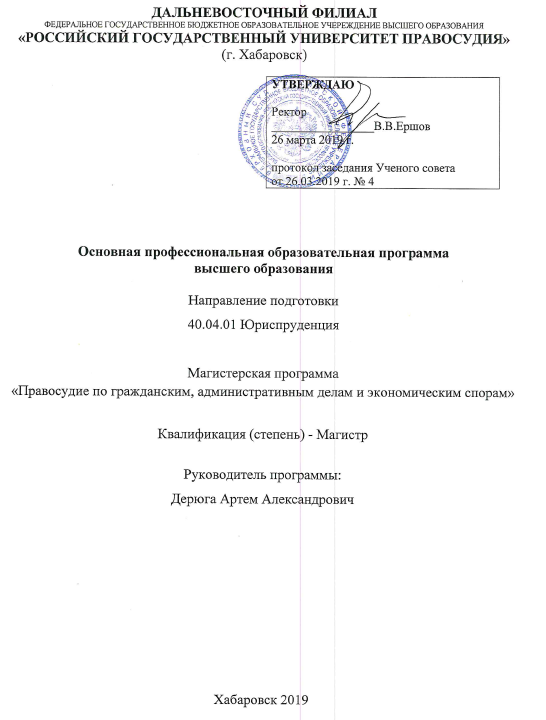 1. Общие положения1.1. Основная профессиональная образовательная программа магистратуры (далее – магистерская программа, ОПОП, ООП) «Правосудие по гражданским, административным делам и экономическим спорам», реализуемая Федеральным государственным бюджетным образовательным учреждением высшего образования «Российский государственный университет правосудия» по направлению подготовки 40.04.01 Юриспруденция (квалификация (степень) «магистр»), представляет собой систему документов, разработанную и утвержденную с учетом требований рынка труда на основе федерального государственного образовательного стандарта по соответствующему направлению подготовки высшего образования (ФГОС).Магистерская программа регламентирует цели, ожидаемые результаты, содержание, условия и технологии реализации образовательного процесса, оценку качества подготовки выпускника по данному направлению подготовки и включает в себя: учебный план, рабочие программы учебных дисциплин и другие материалы, обеспечивающие качество подготовки обучающихся, а также программы практик, календарный учебный график и методические материалы, обеспечивающие реализацию соответствующей образовательной технологии. 1.2. Нормативные документы для разработки магистерской программы Нормативную правовую базу разработки данной магистерской программы составляют:Конституция Российской Федерации;Федеральный закон «Об образовании в Российской Федерации» от 29.12.2012 г. № 273-ФЗ;Федеральный государственный образовательный стандарт высшего профессионального образования по направлению подготовки 40.04.01  Юриспруденция (Приказ Минобрнауки РФ от 14.12.2010 № 1763 «Об утверждении и введении в действие федерального государственного образовательного стандарта высшего профессионального образования по направлению подготовки 030900 Юриспруденция (квалификация (степень) «магистр»)»); нормативно-методические документы Министерства образования и науки Российской Федерации;Устав Федерального государственного бюджетного образовательного учреждения высшего образования «Российский государственный университет правосудия»;нормативно-правовые акты Университета.1.3. Общая характеристика магистерской программы 1.3.1. Цель магистерской программыОПОП магистратуры имеет своей целью развитие у магистрантов личностных качеств, формирование общекультурных (общенаучных, социально-личностных, инструментальных) и профессиональных компетенций в соответствии с ФГОС.Особенности целей ОПОП в области воспитания и обучения определяются спецификой магистерской программы, ориентированной на углубленную подготовку профессионалов, способных обеспечить защиту и восстановление нарушенного права с использованием судебной формы разрешения конфликтов, возникающих в частно-правовых и публично-правовых отношениях, связанных с рассмотрением дел об административных правонарушениях, а также споров экономического характера.Целевые установки учитывают особенности обучающегося контингента, готовящегося к работе в судебных органах, в качестве судебных представителей юридических подразделениях коммерческих и некоммерческих организаций.Цели магистерской программы принимают во внимание особенности научной школы ФГБОУВО «Российский государственный университет правосудия», ее традиции, задачи, которые поставлены перед нею учредителем в лице Верховного Суда Российской Федерации, а также текущие потребности рынка труда.1.3.2. Срок освоения магистерской программы Срок освоения ОПОП составляет 2 года для студентов очной формы обучения и 2 года 5 месяца для студентов заочной и заочной (ГВД) форм обучения.1.3.3. Трудоемкость магистерской программы Общая трудоемкость за весь период обучения, включая все виды аудиторной и самостоятельной работы студента, практики и время, отводимое на контроль качества освоения студентом ОПОП составляет 120 зачетных единиц.1.4. Требования к уровню подготовки, необходимому для освоения магистерской программыЛица, имеющие диплом бакалавра (специалиста, магистра) и желающие освоить данную магистерскую программу, зачисляются в магистратуру по результатам вступительных испытаний, программы которых разработаны Университетом с целью установления у поступающего наличия знаний, умений, навыков, необходимых для освоения магистерской программы.2. Характеристика профессиональной деятельности выпускника магистерской программы 2.1. Область профессиональной деятельности выпускникаОбласть профессиональной деятельности магистров включает разработку и реализацию правовых норм; обеспечение законности и правопорядка, проведение научных исследований, образование и воспитание.Выпускники магистратуры могут осуществлять профессиональную деятельность в органах судебной системы Российской Федерации, органах адвокатуры, юридических службах организаций самых разных сфер деятельности и форм собственности, научно-исследовательских организациях, высших и средних учебных заведениях.2.2. Объекты профессиональной деятельности выпускника Объектами профессиональной деятельности магистров являются общественные отношения в сфере реализации правовых норм (материальных и процессуальных гражданских норм, в том числе в сфере рассмотрения и разрешения гражданских, административных дел, а также экономических споров); обеспечения законности и правопорядка.2.3. Виды профессиональной деятельности выпускникаОсновными видами профессиональной деятельности, к которым готовятся обучающиеся, являются следующие практико-ориентированные, прикладные виды деятельности:- правоприменительная деятельность;- экспертно-консультационная деятельность.Дополнительно к основным видам профессиональной деятельности обучающиеся также готовятся к таким видам профессиональной деятельности как:- правотворческая деятельность;- правоохранительная деятельность;- организационно-управленческая деятельность;- научно-исследовательская деятельность;- педагогическая деятельность.2.4. Задачи профессиональной деятельности выпускникаМагистр должен быть подготовлен к решению следующих профессиональных задач в соответствии с профильной направленностью магистерской программы и видами профессиональной деятельности:а) правотворческая деятельность: подготовка нормативных правовых актов; б) правоприменительная деятельность: обоснование и принятие в пределах должностных обязанностей решений, а также совершение действий, связанных с реализацией правовых норм; составление юридических документов; в) правоохранительная деятельность: обеспечение законности, правопорядка, безопасности личности, общества и государства; охрана общественного порядка; защита частной, государственной, муниципальной и иных форм собственности; предупреждение, пресечение, выявление, раскрытие и расследование правонарушений; защита прав и законных интересов граждан и юридических лиц;г) экспертно-консультационная деятельность: оказание юридической помощи, консультирование по вопросам права;осуществление правовой экспертизы нормативных правовых актов; д) организационно-управленческая деятельность: осуществление организационно-управленческих функций; е) научно-исследовательская деятельность: проведение научных исследований по правовым проблемам; участие в проведении научных исследований в соответствии с профилем своей профессиональной деятельности; ж) педагогическая деятельность: преподавание юридических дисциплин; осуществление правового воспитания.3. Компетенции выпускника ОПОП магистратуры, формируемые в результате освоения магистерской программыРезультаты освоения ОПОП магистратуры определяются приобретаемыми выпускником компетенциями, то есть его способностью применять знания, умения, навыки и личностные качества в соответствии с задачами профессиональной деятельности.В результате освоения указанной магистерской программы выпускник должен обладать следующими компетенциями:Общекультурные компетенции (ОК):ОК-1 – осознанием социальной значимости своей будущей профессии, проявлением нетерпимости к коррупционному поведению, уважительным отношением к праву и закону, обладанием достаточным уровнем профессионального правосознания;ОК-2 – способностью добросовестно исполнять профессиональные обязанности, соблюдать принципы этики юриста;ОК-3 – способностью совершенствовать и развивать свой интеллектуальный и общекультурный уровень;ОК-4 - способностью свободно пользоваться русским и иностранным языками как средством делового общения;ОК-5 – компетентным использованием на практике приобретенных умений и навыков в организации исследовательских работ, в управлении коллективом.Профессиональные компетенции:в правотворческой деятельности:ПК-1 – способностью разрабатывать нормативные правовые акты;в правоприменительной деятельности:ПК-2 – способностью квалифицированно применять нормативные правовые акты в конкретных сферах юридической деятельности, реализовывать нормы материального и процессуального права в профессиональной деятельности;в правоохранительной деятельности:ПК-3 – готовностью к выполнению должностных обязанностей по обеспечению законности и правопорядка, безопасности личности, общества, государства;ПК-4 – способностью выявлять, пресекать, раскрывать и расследовать правонарушения и преступления;ПК-5 – способностью осуществлять предупреждение правонарушений, выявлять и устранять причины и условия, способствующие их совершению;ПК-6 – способностью выявлять, давать оценку и содействовать пресечению коррупционного поведения;в экспертно-консультационной деятельности:ПК-7 – способностью квалифицированно толковать нормативные правовые акты;ПК-8 – способностью принимать участие в проведении юридической экспертизы проектов нормативных правовых актов, в том числе в целях выявления в них положений, способствующих созданию условий для проявления коррупции, давать квалифицированные юридические заключения и консультации в конкретных сферах юридической деятельности;в организационно-управленческой деятельности:ПК-9 – способностью принимать оптимальные управленческие решения;ПК-10 – способностью воспринимать, анализировать и реализовывать управленческие инновации в профессиональной деятельности;в научно-исследовательской деятельности:ПК-11 – способностью квалифицированно проводить научные исследования в области права;в педагогической деятельности:ПК-12 – способностью преподавать юридические дисциплины на высоком теоретическом и методическом уровне;ПК-13 – способностью управлять самостоятельной работой обучающихся;ПК-14 - способностью организовывать и проводить педагогические исследования;ПК-15 – способностью эффективно осуществлять правовое воспитание.Матрица компетенций по ОПОП магистратуры содержится в Приложении 1.1.4. Документы, регламентирующие содержание и организацию образовательного процесса при реализации магистерской программыВ соответствии с ФГОС магистратуры по направлению подготовки 40.04.01 Юриспруденция (квалификация (степень) «магистр») содержание и организация образовательного процесса при реализации данной ОПОП магистратуры регламентируется учебным планом; рабочими программами учебных дисциплин; материалами, обеспечивающими качество подготовки и воспитания обучающихся; программами практик; годовым календарным учебным графиком, а также методическими материалами, обеспечивающими реализацию соответствующих образовательных технологий.4.1. Календарный учебный график.Календарный учебный график определяет последовательность реализации ОПОП по годам, включая теоретическое обучение, практику, НИР, промежуточные и итоговую государственную аттестации, каникулы.4.2. Учебный план подготовки магистра.В учебном плане отображается логическая последовательность освоения циклов (блоков) ОПОП (дисциплин, практик, НИР), обеспечивающих формирование компетенций. Указывается общая трудоемкость дисциплин, практик, НИР в зачетных единицах, их общая и аудиторная трудоемкость в часах, виды учебной работы и формы промежуточной аттестации.4.3. Аннотации рабочих программ учебных дисциплинАннотация рабочей программы дисциплины: «Философия права»Аннотация рабочей программы дисциплины «Этика юриста»Аннотация рабочей программы дисциплины«Теория и практика делового общения»Аннотация рабочей программы дисциплины«Иностранный язык в профессиональной деятельности»Аннотация рабочей программы дисциплины «Письменная речь юриста»Аннотация рабочей программы дисциплины «Русский язык в деловой документации юриста»Аннотация рабочей программы дисциплины«История политических и правовых учений»Аннотация рабочей программы дисциплины«История и методология юридической науки»Аннотация рабочей программы дисциплины «Сравнительное правоведение»Аннотация рабочей программы дисциплины«Актуальные проблемы цивилистического процесса»Аннотация к рабочей программе по дисциплине«Организация и управление юридической деятельностью»Аннотация рабочей программы дисциплины «Методика правового обучения и воспитания»Аннотация рабочей программы дисциплины«Теория правосудия»Аннотация рабочей программы дисциплины«Цивилистическая герменевтика»Аннотация рабочей программы дисциплины«Диалектика цивилистической процессуальной формы»Аннотация рабочей программы дисциплины«Проблемы подсудности гражданских дел»Аннотация рабочей программы дисциплины«Обеспечительные меры в цивилистическом процессе»Аннотация рабочей программы дисциплины«Доказательственное право в гражданском и арбитражном процессах, административном судопроизводстве»Аннотация рабочей программы дисциплины«Судебные акты в гражданском и арбитражном процессе»Аннотация рабочей программы дисциплины«Проблемы проверки судебных актов по гражданским делам»Аннотация рабочей программы дисциплины«Исполнение судебных актов»Аннотация рабочей программы дисциплины«Внесудебные формы урегулирования и разрешения правовых споров»Аннотация рабочей программы дисциплины«Рассмотрение арбитражными судами корпоративных споров»Аннотация рабочей программы дисциплины«Обязательственное право»Аннотация рабочей программы дисциплины«Упрощённые производства в цивилистическом процессе»Аннотация рабочей программы дисциплины«Особенности рассмотрения и разрешения дел об оспаривании ненормативных правовых актов»Аннотация рабочей программы дисциплины«Правовые последствия нарушения гражданско-правового договора»Аннотация рабочей программы дисциплины«Судебно-конституционное право и процесс»Аннотация рабочей программы дисциплины«Судебный контроль за законностью нормативных правовых актов»Аннотация рабочей программы дисциплины«Теоретические и практические вопросы примененияосновополагающих принципов и норм трудового права»Аннотация рабочей программы дисциплины«Процессуальные особенности рассмотрение налоговых споров»Аннотация рабочей программы дисциплины«Рассмотрение гражданских дел в порядке особого производства»Аннотация рабочей программы дисциплины«Особенности разрешения споров, возникающих из земельных правоотношений»Аннотация рабочей программы дисциплины«Европейский Суд по правам человека в системе правоохранительных органов Российской Федерации»Аннотация рабочей программы дисциплины«Споры из жилищных правоотношений и способы их разрешения»Аннотация рабочей программы дисциплины «Юридическая лингвистика»Аннотация рабочей программы дисциплины «Интерактивные методы обучения»4.4.Аннотации программ практик.В соответствии с ФГОС магистратуры по направлению подготовки 40.04.01 практика является обязательным разделом основной образовательной программы магистратуры. Она представляет собой вид учебных занятий, непосредственно ориентированных на профессионально-практическую подготовку обучающихся.При реализации данной магистерской программы предусматриваются следующие виды практик: учебная и производственная, в том числе преддипломная.Аннотация программы учебной практикиАннотация программы производственной практикиАннотация программы преддипломной практики4.5.Аннотация программы научно-исследовательской работы обучающихся.В соответствии с ФГОС магистратуры по направлению подготовки 40.04.01 научно-исследовательская работа обучающихся является обязательным разделом основной образовательной программы магистратуры и направлена на формирование общекультурных (универсальных) и профессиональных компетенций в соответствии с требованиями ФГОС  и целями данной магистерской программы.Аннотация программы научно-исследовательской работы, включая научно-исследовательский семинар4.6.Аннотация программы итоговой государственной аттестации (государственно итоговой аттестации).Итоговая государственная аттестация (государственная итоговая аттестация) (далее – итоговая государственная аттестация) включает государственный экзамен и защиту выпускной квалификационной работы. Аннотация программы итоговой государственной аттестации5. Ресурсное обеспечение магистерской программы Ресурсное обеспечение данной ОПОП формируется на основе требований к условиям реализации основных образовательных программ магистратуры, определенных ФГОС  по данному направлению подготовки.5.1. Кадровое обеспечение реализации магистерской программы.Ресурсное обеспечение ОПОП магистратуры соответствует требованиям, предъявляемым ФГОС к условиям реализации основных образовательных программ магистратуры, и определяется, в том числе, качеством кадрового обеспечения.Реализация магистерской программы обеспечивается научно-педагогическими кадрами, имеющими базовое образование, соответствующее профилю преподаваемой дисциплины, ученую степень, ученое звание и (или) практический опыт, которые систематически занимаются научной и научно-методической деятельностью.Более 80 процентов преподавателей (в приведенных к целочисленным значениям ставок), обеспечивающих учебный процесс по профессиональному циклу и научно-исследовательскому семинару, имеют ученые степени и (или) ученые звания, при этом ученые степени доктора наук и (или) ученое звание профессора имеют более 40 процентов преподавателей. К образовательному процессу по дисциплинам профессионального цикла привлекаются более 5 процентов преподавателей  из числа действующих руководителей и ведущих работников профильных организаций, предприятий и учреждений.Общее руководство научным содержанием и образовательной частью магистерской программы в Дальневосточном филиале осуществляется Дерюгой Артемом Николаевичем – штатным сотрудником, доктором юридических наук, доцентом, имеющим значительный стаж научно-педагогической деятельности в Российском государственном университете правосудия, активно осуществляющим научные исследования и научно-методическую работу.А.Н. Дерюга как руководитель ОПОП магистратуры регулярно ведет самостоятельные исследовательские (творческие) проекты или участвуют в исследовательских (творческих) проектах, имеет публикации в отечественных научных журналах и (или) зарубежных реферируемых журналах, участвует в национальных и международных конференциях, не менее одного раза в пять лет проходит повышение квалификации.Непосредственное руководство магистрами осуществляется преподавателями, имеющими ученую степень и (или) ученое звание. Доля штатных преподавателей, привлекаемых к учебному процессу по дисциплинам профессионального цикла превышает 70 процентов.5.2. Учебно-методическое и информационно-библиотечное обеспечение.ОПОП магистратуры обеспечивается учебно-методической документацией и материалами по всем учебным курсам, дисциплинам ОПОП. Содержание каждой из таких учебных дисциплин представлено в сети Интернет.Каждый обучающийся обеспечен индивидуальным неограниченным доступом из любой точки, в которой имеется доступ к сети Интернет, к электронно-библиотечной системе, содержащей издания учебной, учебно-методической и иной литературы по основным изучаемым дисциплинам и сформированной на основании прямых договоров с правообладателями.Библиотечный фонд укомплектован печатными и (или) электронными изданиями основной учебной и научной литературы по дисциплинам общенаучного и профессионального циклов, изданными за последние пять лет, из расчета не менее 25 экземпляров таких изданий на каждые 100 обучающихся.Фонд дополнительной литературы, помимо учебной, включает официальные, справочно-библиографические и специализированные периодические издания в расчете 1 - 2 экземпляра на каждые 100 обучающихся.Обучающимся обеспечен доступ к современным профессиональным базам данных, информационным справочным и поисковым системам. Каждый обучающийся обеспечивается доступом к электронно-библиотечным системам, содержащим издания по изучаемым дисциплинам. Электронно-библиотечная система ФГБОУВО «РГУП» обеспечивает возможность индивидуального доступа для каждого обучающегося из любой точки, в которой имеется доступ к сети Интернет.Учебно-методическое и информационное обеспечение основной образовательной программы магистратуры включает в себя учебную, учебно-методическую, научную литературу, а также информационные ресурсы, необходимые для качественного освоения ОПОП.ОПОП обеспечена учебно-методической документацией и материалами по всем учебным курсам, дисциплинам представленным в учебном плане, включая как аудиторную, так и внеаудиторную работу обучающихся. Содержание каждой учебной дисциплины  представлено в локальной сети вуза и (или) сети Интернет на официальном сайте Университета (http://www. feb.rgup.ru, В СЭО «Фемида» (http://femida.raj.ru).В фонде библиотеки Университета имеются следующие периодические издания по профилю образовательной программы: «Арбитражный и гражданский процесс», «Российский судья», «Российское правосудие», «Бюллетень Верховного Суда Российской Федерации», «Государство и право», «Журнал российского права», «Закон и право», Законность». Удаленный доступ обеспечен к электронным периодическим изданиям, включенным в ЭБД ИВИС: «Вестник экономического правосудия РФ»  (с 2007 г.),  «Государство и право» (с 2000 г.), «Закон» (с 1998 г.), «Российская газета» (с 1997 г.), «Современное право» (с 2016г.). Также доступны периодические издания НЦР РУКОНТ (электронные журналы): «LEX RUSSICA  (Русский закон)» (с октября 2016г.), «Практика исполнительного производства» (с июля 2017 г.), «Судья» (с октября 2016г.), «Вестник арбитражного суда Московского округа» (с октября 2016г. по июнь 2017 г.).Информационные ресурсы Университета (электронно-библиотечные системы, профессиональные базы данных, информационные справочные и поисковые системы)Интернет-ресурсы по магистерской программе 5.3.Материально-техническое обеспечение.Материально-техническая база Дальневосточного филиала Университета соответствует действующим санитарно-техническим и противопожарным нормам и правилам для ведения образовательной деятельности и является достаточной для организации ведения учебного процесса, в том числе обеспечивает проведение всех видов дисциплинарной и междисциплинарной подготовки, лабораторной, практической и научно-исследовательской работы обучающихся, которые предусмотрены учебным планом ОПОП магистратуры.В центральном здании Дальневосточного филиала Университета имеются лекционные залы (аудитории), аудитории для практических и семинарских занятий, самостоятельной работы, вспомогательные помещения. Для проведения практических занятий имеется учебный зал судебных заседаний, помещение для студенческой правовой консультации (юридической клиники). Имеющееся компьютерное обеспечение и оргтехника позволяют обеспечить образовательный процесс на надлежащем уровне. Университет обеспечен необходимым комплектом лицензионного программного обеспечения, имеется высокоскоростной безлимитный доступ в Интернет. В столовой  Дальневосточного филиала Университета организовано питание обучающихся. Медицинское обеспечение осуществляется медицинским пунктом в здании Дальневосточного филиала Университета. В целях обеспечения безопасности в Дальневосточного филиала Университете установлены системы видеонаблюдения на каждом этаже, обеспечен пропускной режим и охрана.5.4. Особенности организации обучения для инвалидов и лиц с ограниченными возможностями здоровья.Для освоения образовательной программы лицами с ограниченными возможностями здоровья предусматриваются организация учебного процесса с использованием специальных методов обучения и дидактических материалов, составленных с учетом особенностей психофизического развития, индивидуальных возможностей и состояния здоровья таких обучающихся (обучающегося). В целях освоения образовательной программы инвалидами и лицами с ограниченными возможностями здоровья обеспечивается (в случае наличия таких обучающихся): 1) для инвалидов и лиц с ограниченными возможностями здоровья по зрению: предоставление альтернативных форматов используемых методических материалов (крупный шрифт или аудиофайлы); присутствие ассистента, оказывающего обучающемуся необходимую помощь; преимущественное использование индивидуальных и групповых заданий, контроль выполнения которых осуществляется в устной форме;на лекционном занятии рекомендуется использовать звукозаписывающие устройства и компьютеры, как способ конспектирования;2) для инвалидов и лиц с ограниченными возможностями здоровья по слуху: надлежащие звуковые средства воспроизведения информации; наглядность при подаче материала;преимущественное использование заданий, проверка решения которых осуществляется в письменной форме либо тестовом режиме.3) для инвалидов и лиц с ограниченными возможностями здоровья, имеющих нарушения опорно-двигательного аппарата: возможность беспрепятственного доступа обучающихся в учебные помещения. Образование обучающихся с ограниченными возможностями здоровья может быть организовано как совместно с другими обучающимися, так и в отдельных группах или индивидуально. При его реализации предусматривается использование технических средств, необходимых им в связи с их индивидуальными особенностями.Учебно-методические материалы для самостоятельной работы обучающихся из числа инвалидов и лиц с ограниченными возможностями здоровья предоставляются в формах, адаптированных к ограничениям их здоровья и восприятия информации.При организации обучения инвалидов и лиц с ограниченными возможностями здоровья по зрению используются средства усиления визуализации материала, в т.ч. рисунки, чертежи, схемы, таблицы с четко выделенными контурами изображения при отсутствии мелких деталей; чередование и дозирование формы предъявления учебной информации – например: устное сообщение – работа с текстом - работа со схемой – работа с макетом (моделью), работа с электронными системами и т.п.При организации обучения инвалидов и лиц с ограниченными возможностями здоровья по слуху используется максимальная визуализация информации; речевая четкость при подаче материала; видеоматериалы, сопровождающиеся текстовой информацией либо гиперссылками, комментирующими отдельные компоненты изображения.Для освоения дисциплин (в т.ч. подготовки к занятиям, при самостоятельной работе) лицами с ограниченными возможностями здоровья предоставляется возможность использования учебной литературы в виде электронного документа в электронно-библиотечной системе Book.ru имеющей специальную версию для слабовидящих; обеспечивается доступ к учебно-методическим материалам посредством СЭО «Фемида»; доступ к информационным и библиографическим ресурсам посредством сети «Интернет».В освоении образовательной программы инвалидами и лицами с ограниченными возможностями здоровья большое значение имеет индивидуальная работа. Индивидуальная работа может проводиться в аудиовизуальной либо в текстовой форме. Освоение образовательной программы инвалидами и лицами с ограниченными возможностями здоровья осуществляется с использованием средств обучения общего и специального назначения, включая  - лекционная аудитория – мультимедийное оборудование; - учебная аудитория для практических занятий (семинаров) мультимедийное оборудование; - учебная аудитория для самостоятельной работы – стандартные рабочие места с персональными компьютерами; рабочее место с персональным компьютером, с программой экранного доступа, программой экранного увеличения для студентов с нарушением зрения. В каждой аудитории, где обучаются инвалиды и лица с ограниченными возможностями здоровья, предусмотрено соответствующее размещение обучающихся с учётом ограничений их здоровья: для размещения инвалидов и лиц с ограниченными возможностями здоровья по зрению используются первые парты ближайшего к окну и среднего ряда; для инвалидов и лиц с ограниченными возможностями здоровья по слуху – первые парты любого ряда; для инвалидов и лиц с ограниченными возможностями здоровья, имеющих нарушения опорно-двигательного аппарата – места, ближайшие к выходу из аудитории. В учебные аудитории обеспечивается беспрепятственный доступ для обучающихся инвалидов и обучающихся с ограниченными возможностями здоровья. Учебно-методические материалы для самостоятельной работы обучающихся из числа инвалидов и лиц с ограниченными возможностями здоровья предоставляются в формах, адаптированных к ограничениям их здоровья и восприятия информации: Данный перечень может быть конкретизирован в зависимости от контингента обучающихся.Для студентов с ограниченными возможностями здоровья предусмотрены оценочные средства, обеспечивающие возможность передачи информации, от студента преподавателю, с учетом психофизиологических особенностей здоровья. При проведении процедуры оценивания результатов обучения инвалидов и лиц с ограниченными возможностями здоровья по дисциплине обеспечивается выполнение следующих дополнительных требований в зависимости от индивидуальных особенностей обучающихся: 1. инструкция по порядку проведения процедуры оценивания предоставляется в доступной форме (устно, в письменной форме, устно с использованием услуг сурдопереводчика); 2. доступная форма предоставления заданий оценочных средств (в печатной форме, в печатной форме увеличенным шрифтом, в форме электронного документа, задания зачитываются ассистентом, задания предоставляются с использованием сурдоперевода);3. доступная форма предоставления ответов на задания (письменно на бумаге, набор ответов на компьютере, с использованием услуг ассистента, устно).При необходимости для обучающихся с ограниченными возможностями и инвалидов процедура оценивания результатов обучения по дисциплине  может проводиться в несколько этапов.Студентам с ограниченными возможностями здоровья при проведении промежуточной аттестации увеличивается время на подготовку ответов. Процедура оценивания результатов обучения инвалидов и лиц с ограниченными возможностями здоровья по дисциплине предусматривает предоставление информации в формах, адаптированных к ограничениям их здоровья и восприятия информации. Проведение процедуры оценивания результатов обучения инвалидов и лиц с ограниченными возможностями здоровья допускается с присутствием ассистента (тьютора). 6. Нормативно-методическое обеспечение системы оценки качества освоения обучающимися магистерской программыВ соответствии с ФГОС магистратуры по направлению подготовки 40.04.01 Юриспруденци оценка качества освоения обучающимися ОПОП магистратуры включает текущий контроль успеваемости, промежуточную и итоговую государственную аттестацию обучающихся.6.1. Текущий контроль успеваемости и промежуточная аттестация.В соответствии с требованиями ФГОС для аттестации обучающихся на соответствие их персональных достижений поэтапным требованиям ОПОП сформированы фонды оценочных средств (ФОС), обеспечивающие проведение текущего контроля успеваемости и промежуточной аттестации.Состав и содержание оценочных средств в ФОС обусловлены целями и задачами ОПОП, профессиональной спецификой профиля магистратуры, содержанием компетенций, подлежащих оцениванию. Типовые задания в ФОС по отдельным дисциплинам составляются как однотипные задания, связанные с разбором конкретных правовых ситуаций в сфере гражданского, административного судопроизводства и разрешения экономических споров. Формы проведения промежуточной аттестации определены в учебном плане.6.2. Характеристика видов активных и интерактивных форм обучения, применяющихся при реализации магистерской программы.ОПОП предусматривает использование в учебном процессе активных и интерактивных форм проведения занятий, основанных на применении инновационных технологий (методов) обучения, обеспечивающих формирование компетенций. Интерактивные формы проведения занятий предусматривают диалоговое взаимодействие преподавателя и обучающихся (дискуссии, разбор конкретных ситуаций при выполнении практических заданий и др.), что обеспечивает вовлечение обучающихся в активный процесс получения и переработки знаний, а также реализацию компетентностного подхода. Активные и интерактивные формы проведения занятий, а также используемые технологии (методы) обучения определены в рабочих программах дисциплин ОПОП исходя из профессиональной специфики профиля магистратуры; их реализация обеспечивается учебно-методическими рекомендациями по изучению дисциплины.Удельный вес (доля) занятий, проводимых в интерактивных формах, указан в учебном плане.Образовательная деятельность по ОПОП проводится:в форме контактной работы обучающихся с преподавателями (далее - контактная работа);в форме самостоятельной работы обучающихся.Контактная работа проводится как аудиторная, внеаудиторная работа, а также в электронной информационно-образовательной среде (СЭО «Фемида»).Учебные занятия по дисциплинам, промежуточная аттестация и итоговая (итоговая государственная) аттестация обучающихся проводятся в форме контактной работы и в форме самостоятельной работы, практика - в форме контактной работы и в иных формах, определяемых Университетом.Контактная работа при проведении учебных занятий по дисциплинам включает в себя:занятия лекционного типа (лекции и иные учебные занятия, предусматривающие преимущественную передачу учебной информации преподавателями обучающимся), занятия семинарского типа (семинары, практические занятия, лабораторные практикумы), групповые консультации, индивидуальную работу обучающихся с преподавателями (в том числе индивидуальные консультации);иную контактную работу (при необходимости), предусматривающую групповую или индивидуальную работу обучающихся с преподавателями.ОПОП предусматривает проведение научно-исследовательских семинаров (НИС), продолжающихся на регулярной основе не менее двух семестров.Практические занятия проводятся в интерактивных формах: разбор конкретных правовых ситуаций, дискуссии, занятия в диалоговом режиме, лабораторные практикумы, игровой судебный процесс, мастер-классы.6.3. Итоговая государственная аттестация выпускников магистерской программы.Итоговая государственная аттестация выпускников магистратуры является обязательной и осуществляется после освоения образовательной программы в полном объеме. Итоговая государственная аттестация включает: государственный экзамен и защиту выпускной квалификационной работы; проводится в устной форме.7. Характеристики среды Университета (филиала), обеспечивающие развитие общекультурных (социально-личностных) компетенций выпускников.Развитие общекультурных (социально-личностных) компетенций выпускников ОПОП обеспечивается посредством формирования социокультурной среды Дальневосточного филиала Университета, создающей условия для социализации личности. В указанных целях в Университете разработана и реализуется Концепция воспитания студентов Российского государственного университета правосудия на 2014-2019 гг. (далее – Концепция), задачами которой являются:  - создание условий для личностного и профессионального формирования выпускников Дальневосточного филиала Университета, сочетающих в себе глубокие профессиональные знания и умения; - развитие социально-управленческих навыков с высокими моральными и патриотическими качествами, духовной зрелостью, преданностью принципам и ценностям правовой культуры;- развитие способностей к творческому самовыражению и активной гражданской позиции.Согласно Концепции основными направлениями воспитательной работы в Дальневосточном филиале Университете являются формирование компетенций будущих специалистов; духовно-нравственное воспитание обучающихся; гражданско-патриотическое воспитание обучающихся; формирование научного мировоззрения; эстетическое воспитание обучающихся; физическое воспитание и популяризация здорового образа жизни.Реализация Концепции нацелена на формирование личности выпускника Дальневосточного филиала Университета, который:- обладает ценностным отношением к государству, выбранной профессии и труду;- обладает нравственными идеалами, гуманистическими ценностями, соблюдает общечеловеческие нормы гуманистической морали;- обладает высокой социальной активностью во всех сферах жизнедеятельности;- умеет адекватно реагировать, быстро ориентироваться в изменяющихся условиях современного общества;-  умеет работать в коллективе, с уважением относиться к другим людям, их мнению и интересам, принимать управленческие решения;- обладает способностью к саморазвитию и самосовершенствованию;-  постоянно совершенствует свои профессиональные качества;- обладает высоким культурным уровнем, владеет коммуникативными компетенциями.Реализация Концепции обеспечивается, в том числе, посредством ежегодного проведения:- профориентационных мероприятий;- мероприятий патриотической направленности;- досуговой деятельности, включая участие в окружных, городских и всероссийских мероприятиях и конкурсах, организация работы творческих студий;- творческого проекта «Созвездие РГУП 2018» (основные номинации: Всероссийский форум студенческого актива «СТУДГОРОД», Игры КВН на Кубок Ректора, Социальная реклама, Студенческая пресса, Юридический видеоролик, Публичное выступление и др.);- конкурсов «Студент года» и др.Университет обеспечивает студенческое самоуправление, которое реализуется, в том числе, посредством Студенческого совета, которое включает пять комитетов - Студенческое научное общество, Социальный комитет, Информационный комитет, Спортивный комитет, Культурно-массовый комитет.Социокультурная среда, созданная Университетом, обеспечивает условия для формирования общекультурных компетенций выпускников:осознание социальной значимости своей будущей профессии, проявление нетерпимости к коррупционному поведению, уважительное отношение к праву и закону, обладание достаточным уровнем профессионального правосознания (ОК-1);способность добросовестно исполнять профессиональные обязанности, соблюдать принципы этики юриста (ОК-2);способность совершенствовать и развивать свой интеллектуальный и общекультурный уровень (ОК-3);способность свободно пользоваться русским и иностранным языками как средством делового общения (ОК-4);компетентное использование на практике приобретенных умений и навыков в организации исследовательских работ, в управлении коллективом (ОК-5).Компетенции системно-деятельностного характера (ОК-1, ОК-2) формируются, расширяются и углубляются прежде всего в рамках профориентированных мероприятий, которые обеспечивают более глубокое ознакомление с будущей профессией, а также возможность в игровой форме формировать профессиональные умения и навыки. Мероприятия патриотической направленности, пропаганды толерантности способствуют формированию личностных качеств современного гражданина и специалиста, оказывают влияние на профессиональное правосознание.Участие в научных и практико-ориентированных мероприятиях, включая международные, обеспечивает социальное взаимодействие, в том числе, будущих практиков, способствующее развитию соответствующей компетенции (ОК-4), а также раскрытие способности совершенствовать и развивать свой интеллектуальный уровень (ОК-3).Творческие проекты Университета способствуют разностороннему развитию личности выпускников, что способствует формированию способности совершенствовать и развивать общекультурный уровень (ОК-3).Университет обеспечивает обучающимся возможность осуществлять самоорганизацию и самоуправление путем участия в Студенческом совете, проявляя качества лидера и руководителя (ОК-5).Приложение 1.1Матрица компетенций, формируемых в результате освоения магистерской программы«Правосудие по гражданским, административным делам и экономическим спорам»СОДЕРЖАНИЕСОДЕРЖАНИЕ1. Общие положения31.1. Основная  профессиональная образовательная программа (ОПОП) магистратуры (магистерская программа)31.2. Нормативные документы для разработки магистерской программы31.3. Общая характеристика магистерской программы31.4 Требования к уровню подготовки, необходимому для освоения магистерской программы42. Характеристика профессиональной деятельности выпускника магистерской программы42.1. Область профессиональной деятельности выпускника42.2. Объекты профессиональной деятельности выпускника42.3. Виды профессиональной деятельности выпускника42.4. Задачи профессиональной деятельности выпускника53. Компетенции выпускника ОПОП магистратуры, формируемые в результате освоения магистерской программы54. Документы, регламентирующие содержание и организацию образовательного процесса при реализации магистерской программы64.1. Календарный учебный график64.2. Учебный план подготовки магистра64.3. Аннотации рабочих программ учебных дисциплин74.4. Аннотации программ практик 524.5. Аннотация программы научно-исследовательской работы обучающихся564.6. Аннотация программы итоговой государственной аттестации585. Ресурсное обеспечение магистерской программы615.1. Кадровое обеспечение реализации ОПОП615.2. Учебно-методическое и  информационно-библиотечное обеспечение615.3. Материально-техническое обеспечение635.4. Особенности организации обучения для инвалидов и лиц с ограниченными      возможностями здоровья636. Нормативно-методическое обеспечение системы оценки качества освоения обучающимися магистерской программы666.1. Текущий контроль успеваемости и промежуточная аттестация.666.2. Характеристика видов активных и интерактивных форм обучения, применяющихся при реализации магистерской программы666.3. Итоговая государственная аттестация выпускников 677. Характеристики среды Университета, обеспечивающие развитие общекультурных  (социально-личностных) компетенций выпускников.67Приложения69Цель изучения дисциплиныФормирование целостного целостного представления об общих и специфических закономерностях зарождения, формирования и развития философии права; о роли философии права в формировании системы мировоззренческих и методологических предпосылок философского постижения природы и сущности права.Место дисциплины в структуре программы«Философия права» (М.1.Б.1.) является дисциплиной базовой (обязательной) части общенаучного цикла основной образовательной программы по направлению подготовки 40.04.01 «Юриспруденция» магистерской программы «Правосудие по гражданским, административным делам и экономическим спорам». Для освоения дисциплины «Философия права» магистры используют знания, умения, навыки, сформированные в процессе изучения дисциплин «Этика юриста», «Теория государства и права».Знания и умения, приобретаемые обучающимися после освоения содержания дисциплины «Философия права», будут использоваться в учебном процессе при изучении дисциплин «История политических и правовых учений», «Теория правосудия», «Научно-исследовательский семинар».Компетенции, формируемые в результате освоения дисциплины (модуля)ОК-1 Осознание социальной значимости своей будущей профессии, проявление нетерпимости к коррупционному поведению, уважительное отношение к праву и закону, обладание достаточным уровнем профессионального правосознания. ОК-2 Способность добросовестно исполнять профессиональные обязанности, соблюдать принципы этики юриста. ОК-3 Способность совершенствовать и развивать свой интеллектуальный и общекультурный уровень. ОК-4 Способность свободно пользоваться русским и иностранным языками как средством делового общения ОК-5 Компетентное использование на практике приобретенных умений и навыков в организации исследовательских работ, в управлении коллективом.Содержание дисциплины (модуля)Тема 1: «Философия права как наука» Тема 2: «Формирование и развитие философско-правовых учений» Тема 3: «Философско-правовая мысль России» Тема 4: «Дисциплинарная структура философии права» Тема 5: «Правосознание» Тема 6: «Права и обязанности человека и гражданина» Тема 7: «Правовая культура» Тема 8: «Философия права и личность юриста» Тема 9: «Актуальные проблемы современной философии права»Общая трудоемкость дисциплины (модуля)3 з.е. -108 ч., из них:Аудиторная – 16 ч.,Самостоятельная работа – 92 ч.Форма промежуточной аттестациизачетЦель изучения дисциплины– выработка культуры моральных размышлений и оценок в профессиональном самосознании;– сформирование у магистров навыков моральной мотивации человеческого поведения как необходимости;– формирование нравственного отношения к морали, имеющего самообязывающий характер. Место дисциплины в структуре программыУчебная дисциплина «Этика юриста» является дисциплиной вариативной части общенаучного цикла М.1.В.1.Усвоению общетеоретических знаний о базовых принципах этики, выработка установок на моральную мотивацию человеческого поведения как необходимости в профессиональной деятельности способствуют знания ранее изученной дисциплины «Философия права».Дисциплина является базой для изучения следующих дисциплин ОПОП: «Теория и практика делового общения», «Организация и управление юридической деятельностью», «Методика правового воспитания и обучения», «Внесудебные формы урегулирования и разрешения правовых споров».Компетенции, формируемые в результате освоения дисциплины (модуля)ОК-1 - осознание социальной значимости своей будущей профессии, проявление нетерпимости к коррупционному поведению, уважительное отношение к праву и закону, обладание достаточным уровнем профессионального правосознания.ОК-2 - способность добросовестно исполнять профессиональные обязанности, соблюдать принципы этики юриста. Содержание дисциплины (модуля)Тема № 1. Профессиональная этика юриста: содержание и значениеТема № 2. Этическая и правовая составляющие основных понятий этики Тема № 3. Этические аспекты профессиональной деятельности Тема № 4. Судебная этика, её содержание и значениеТема № 5. Нравственное содержание конституционных норм о правосудии и правоохранительной деятельностиТема № 6. Нравственные начала осуществления правосудия Тема № 7. Нравственные качества юристаТема № 8. Парадоксы моралиОбщая трудоемкость дисциплины (модуля)2 з.е. – 72 ч., из них:Аудиторная – 18 ч.,Самостоятельная работа – 54 ч.Форма промежуточной аттестациизачетЦель изучения дисциплины– освоение знаний и умений в области делового общения;- формирование у магистров навыков применения эффективных методов взаимодействия в профессиональной среде как необходимости;- формирование навыков публичного выступления. Место дисциплины в структуре программыУчебная дисциплина «Теория и практика делового общения» является дисциплиной вариативной части М.1.В.2. учебного плана основной образовательной программы по направлению подготовки 40.04.01 Юриспруденция (квалификация (степень) «магистр»)Освоению курса «Теория и практика делового общения» способствуют ранее изученные дисциплины по программе бакалавриата «Профессиональная этика», «Конфликтология», «Социология» в аспекте изучения природы человеческих ресурсов в общении и взаимодействии.Учебная дисциплина «Теория и практика делового общения» представляет собой составную часть сложной организованной системы объективных знаний, необходимых для изучения юридических дисциплин, входящих в профессиональный учебный цикл: «Методика правового воспитания и обучения». Усвоению общетеоретических знаний о базовых структурных элементах категории общения, способствуют знания ранее изученных дисциплин «Письменная речь юриста», «Русский язык в деловой документации юриста», «Этика юриста».Компетенции, формируемые в результате освоения дисциплины (модуля)ОК-2- способность добросовестно исполнять профессиональные обязанности, соблюдать принципы этики юристаОК- 3 - способность совершенствовать и развивать свой интеллектуальный и общекультурный уровеньОК- 4 - способность свободно пользоваться русским и иностранным языками как средством делового общенияОК-5 - компетентное использование на практике приобретенных умений и навыков в организации исследовательских работ, в управлении коллективомСодержание дисциплины (модуля)Тема 1. Общение как психологическая проблема в юридической деятельностиТема 2. Речевая этика, её содержание и значениеТема 3.  Невербальные особенности в деловом общенииТема 4.  Психологические особенности переговорного процессаТема 5. Особенности публичного выступления.Тема 6. Имидж делового человекаОбщая трудоемкость дисциплины (модуля)2 з.е. – 72 ч., из них:Аудиторная – 18 ч.,Самостоятельная работа – 54 ч.Форма промежуточной аттестациизачетЦель изучения дисциплиныЦели освоения дисциплины «Иностранный язык в профессиональной деятельности»:- формирование иноязычной коммуникативной компетенции для эффективного общения в социокультурной и профессиональной сферах в условиях поликультурной и многоязычной среды на основе систематизированных приобретенных ранее знаний и умений;- владение языковыми средствами на иностранном языке для построения высказываний в процессе решения задач межличностного и межкультурного взаимодействия; навыками адекватного реагирования в ситуациях профессионального общения;- использование различных способов устной и письменной коммуникации в ситуациях профессионального общения.Место дисциплины в структуре программыДля изучения дисциплины М1.В3 «Иностранный язык в профессиональной деятельности» необходимо освоение содержания следующих дисциплин ОПОП: «Иностранный язык», «Иностранный язык в сфере юриспруденции».  Знания и умения, приобретаемые магистрантами после освоения содержания дисциплины, будут использоваться в профессионально-ориентированной иноязычной коммуникации в профессиональной деятельности.Изучение дисциплины «Иностранный язык в профессиональной деятельности» расширяет и углубляет возможности обучаемых овладевать всеми другими дисциплинами ОПОП, благодаря формированию умения извлекать и использовать информацию из иноязычных источников в целях изучения и творческого осмысления зарубежного опыта в области юриспруденции. Компетенции, формируемые в результате освоения дисциплины (модуля)ОК-3 способность совершенствовать и развивать свой интеллектуальный и общекультурный уровеньОК-4 способность свободно пользоваться русским и иностранным языками как средством делового общенияСодержание дисциплины (модуля)Тема №1 «Constitutional Law» - «Конституционное право». Тема №2 «Administrative Law» - «Административное право». Тема №3 «International law» - «Международное право». Международное публичное право.Тема №4 «Criminal Law» - «Уголовное право Великобритании и России.Общая трудоемкость дисциплины (модуля)Общая трудоемкость – 72 ч. (2 з.е.), из них:Аудиторные – 18 ч.,Самостоятельная работа – 54 ч.Форма промежуточной аттестацииДифференцированный зачетЦель изучения дисциплиныФормирование у обучающихся представлений о языковых нормах и речевой культуре юриста, письменном языке как специфическом инструменте коммуникации, основных принципах и направления, методах и приемах современной юридической лингвистики, основных закономерностях функционирования русского языка в сфере права.Место дисциплины в структуре программыДисциплина «Письменная речь юриста» (М.1.ДВ.1) является дисциплиной вариативной части учебного плана основной образовательной программы по направлению подготовки 40.04.01 Юриспруденция (квалификация (степень) магистр») магистерской программы «Правосудие по гражданским, административным делам и экономическим спорам».Освоению курса «Письменная речь юриста» способствуют дисциплины по программе магистратуры: «Теория и практика делового общения» «Этика юриста». Данная дисциплина предшествует изучению таких дисциплин, как «Внесудебные формы урегулирования разрешения правовых споров», «Юридическая лингвистика». Знания и умения, приобретаемые обучающимися в процессе освоения содержания дисциплины, играют важную роль в формировании профессионального мастерства, широты гуманитарного образования специалистов в сфере судебной деятельности, расширения словарного запаса, закрепления навыков составлении судебных актов.Компетенции, формируемые в результате освоения дисциплины (модуля)ОК-2- способность добросовестно исполнять профессиональные обязанности, соблюдать принципы этики юристаОК- 4 - способность свободно пользоваться русским и иностранным языками как средством делового общенияСодержание дисциплины (модуля)Тема 1. Общие сведения о русском языке и о его нормахТема 2. Официально-деловой стиль в системе стилей русского языка.Тема 3. Специфика деловой документации юристаТема 4. Техника составления судебных актовТема 5. Языковые правила составления судебных актов, иных деловых документов Тема 6. Характеристика типичных ошибок, допускаемых при составлении судебных актов, иных деловых документов Общая трудоемкость дисциплины (модуля)1з.е. – 36 ч., из них:Аудиторная – 16 ч.,Самостоятельная работа – 20 ч.Форма промежуточной аттестациизачетЦель изучения дисциплины- формирование у обучающихся представлений о методах и приемах современной деловой документации юриста.Место дисциплины в структуре программыДисциплина «Русский язык в деловой документации юриста» (М.1.ДВ.1) является дисциплиной вариативной части учебного плана основной образовательной программы по направлению подготовки 40.04.01 Юриспруденция (квалификация (степень) магистр») магистерской программы «Правосудие по гражданским, административным делам и экономическим спорам».Освоению курса «Русский язык в деловой документации юриста» способствуют дисциплины по программе магистратуры: «Теория и практика делового общения» «Этика юриста». Данная дисциплина предшествует изучению таких дисциплин, как «Внесудебные формы урегулирования разрешения правовых споров», «Юридическая лингвистика». Знания и умения, приобретаемые обучающимися в процессе освоения содержания дисциплины, играют важную роль в формировании профессионального мастерства, широты гуманитарного образования специалистов в сфере судебной деятельности, расширения словарного запаса, закрепления навыков составлении судебных актов.Компетенции, формируемые в результате освоения дисциплины (модуля)ОК-2- способность добросовестно исполнять профессиональные обязанности, соблюдать принципы этики юристаОК- 4 - способность свободно пользоваться русским и иностранным языками как средством делового общенияСодержание дисциплины (модуля)Тема 1. Общие сведения о русском языке и о его нормахТема 2. Официально-деловой стиль в системе стилей русского языка.Тема 3. Специфика деловой документации юристаТема 4. Техника составления судебных актовТема 5. Языковые правила составления судебных актов, иных деловых документов Тема 6. Характеристика типичных ошибок, допускаемых при составлении судебных актов, иных деловых документов Общая трудоемкость дисциплины (модуля)1з.е. – 36 ч., из них:Аудиторная – 16 ч.,Самостоятельная работа – 20 ч.Форма промежуточной аттестациизачетЦель изучения дисциплиныЦель изучения дисциплины: «История политических и правовых учений» является реализация требований, установленных в Государственном стандарте высшего профессионального образования к подготовке юристов..Место дисциплины в структуре ОПОПМ.1. Общенаучный цикл, Базовая (обязательная) часть, Курс «История политических и правовых учений» относится к фундаментальным академическим курсам юридической высшей школы.Он завершает цикл историко-теоретических дисциплин и предназначен для формирования у студентов научного историко-диалектического мировоззрения; закрепляет юридические знания, получаемые при изучении отраслевых и специальных наук; даёт возможность самостоятельно анализировать многообразные общественно-политические явления прошлого и современности.Ее структура и содержание тесно связано с такими общими учебными дисциплинами, как «Теория государства и права», «Проблемы теории государства и права», «Логика», «Политология», «Философия», «Философия права», «Социология права», « История отечественного государства и права», «История государства и права зарубежных стран».Компетенции, формируемые в результате освоения дисциплиныОК-1,3; ПК 11,15.Содержание дисциплиныТема 1. История политических и правовых учений в системе научного знания. Предмет и метод исследованияТема 2. Политические и правовые учения в государствах Древнего ВостокаТема 3. Политические и правовые учения в Древней Греции и РимеТема 4. Политические и правовые учения в государствах Западной  Европы в Средние века и эпоху Возрождения и РеформацииТема 5. Политические и правовые учения в Голландии и Англии в период ранних буржуазных революций XVII в.Тема 6. Политические и правовые учения во Франции в период  Просвещения и буржуазной революции конца XVIII в. Тема 7. Политико-правовые учения в Германии в XVIII– начале XIX в. Тема 8. Основные направления политико-правовой идеологии в США в период борьбы за независимость Тема 9. Либеральные политические и правовые учения в Западной Европе в эпоху свободной конкуренции (первая половина XIX в.).Тема 10. Социалистическая и коммунистическая политико-правовая идеология в Западной Европе XIX в. Тема 11. Буржуазные политические и правовые учения в Западной Европе во второй половине XIX в.Тема 12. Политические и правовые теории в США и Западной Европе в период индустриального развития (конец XIX – первая половина XX в.)Тема 13. Современные политические и правовые теории в США и Западной ЕвропеТема 14. Становление и развитие древнерусской политико- правовой мысли (XI – первая половина XIII вв.)Тема 15. Политические и правовые учения в период образования Русского централизованного государства (вторая половина XIV – первая половина XVII в.)Тема 16. Политические и правовые идеи в период формирования и юридического закрепления абсолютной монархии (конец XVII – ХVIII вв.)Тема 17. Политические и правовые учения в России первой половины XIX в. Тема 18. Политические и правовые учения в России второй половины ХIХ – начала ХХ вв.Тема 19. Основные школы и направления политико-правовой мысли в России ХХ векаОбщая трудоемкость дисциплиныОбщая трудоемкость дисциплины составляет3 зачетных единицы, 108 часов.Форма промежуточной аттестацииЗачётЦель изучения дисциплиныформирование у  магистрантов знаний  основ  истории и методологии юридической науки на современном уровне ее развития и навыков самостоятельного проведения правовых исследований, в том числе:– особенностей юридического научного познания как вида познавательной деятельности- основных этапов и закономерностей  истории правовой науки как самостоятельного вида социально-значимой деятельности;– структуры (состава)  юридической науки, дать понятие отрасли юридической науки и составляющих ее компонентов (предмета, объекта, метода и др.).Познакомить студента с современными методологическими концепциями в области  методологии науки. Способствовать  формированию навыков использования частнонаучных  методов юридического исследования.В рамках магистерской программы учебная дисциплина формирует представление о фундаменте и условиях современного состояния правового регулирования разрешения юридических споров.Место дисциплины в структуре программыМ.2.Б.2 относится к учебным дисциплинам базовой части профессионального цикла основной образовательной программы по направлению подготовки 04.04.01 Юриспруденция (магистратура)Дисциплина имеется логическую и содержательно-методическую связь с дисциплиной «Организация и управление юридической деятельностью».   Компетенции, формируемые в результате освоения дисциплины (модуля)общекультурными компетенциями (ОК):способностью совершенствовать и развивать свой интеллектуальный и общекультурный уровень (ОК-3);способностью свободно пользоваться русским и иностранным языками как средством делового общения (ОК-4);компетентным использованием на практике приобретенных умений и навыков в организации исследовательских работ, в управлении коллективом (ОК-5).профессиональными компетенциями (ПК):в правотворческой деятельности:способностью разрабатывать нормативные правовые акты (ПК-1);в научно-исследовательской деятельности:способностью квалифицированно проводить научные исследования в области права (ПК-11);в педагогической деятельности:способностью управлять самостоятельной работой обучающихся (ПК-13);способностью организовывать и проводить педагогические исследования (ПК-14);Знания, умения и навыки, получаемые в процессе изучения дисциплиныСтудент в результате освоения программы настоящей дисциплины должен:Знать- как проводить научные исследования в области права- как  управлять самостоятельной работой обучающихся- как  организовывать и проводить педагогические исследованияУметь- управлять самостоятельной работой обучающихся- квалифицированно проводить научные исследования в области права-организовывать и проводить педагогические исследованияВладеть      - способностью организовывать и проводить педагогические исследования      - способностью управлять самостоятельной работой обучающихся.- способностью квалифицированно проводить научные исследования в области праваСодержание дисциплины (модуля)Тема 1. Предмет и объект правовой наукиТема 2. Философское основание правовой наукиТема 3. Метод правовой наукиТема 4. Система правовой наукиТема 5. Функции правовой науки.Тема 6. История западноевропейской и Российской правовой наукиТема 7. Понятие, структура и виды правовых исследованийТема 8. Понятие и виды новизны юридических исследованийТема 9. Основные процедуры научного исследования. Тема 10. Методологии исследованияТема 11. Методология конкретных социальных правовых исследованийТема 12. Методология теоретико-правовых исследованийТема 13. Основные направления развития методологии современной правовой наукиТема 14. Магистерская диссертация как форма научных исследованийОбщая трудоемкость дисциплины (модуля)Общая трудоемкость дисциплины составляет  3 з.е., 108 часов.Форма промежуточной аттестацииЭкзаменЦель изучения дисциплиныЦель изучения дисциплины: «Сравнительное правоведение» детальное изложение проблем возникновения, существования, развития и взаимодействия правовых систем национальных государств, их объединения в правовые семьи; изучение методологических основ сравнительно-правового исследования и формирование исследовательских навыков в области сравнительного правоведения.Место дисциплины в структуре ОПОПМ.2. Профессиональный цикл, Базовая (обязательная) часть Курс «История политических и правовых учений» относится академическим курсам юридической высшей школы.Для изучения данной дисциплины необходимы знания, умения и навыки, формируемые следующими предшествующими дисциплинами: Теория государства и права, Римское право, Конституционное право зарубежных стран, История государства и права зарубежных стран, Философия права.Наименования последующих учебных дисциплин: История политических и правовых учений.Компетенции, формируемые в результате освоения дисциплиныОК-1,3;  ПК 11.Содержание дисциплиныСравнительное правоведение: метод, наука, учебная дисциплинаИстория сравнительного правоведения. Классификация основных правовых систем современностиСравнительное правоведение и международное правоОбщая характеристика романо-германской правовой семьиПравовая семья общего праваСмешанные правовые системыРелигиозные правовые семьиДальневосточные правовые системыСемья традиционного праваОбщая трудоемкость дисциплиныОбщая трудоемкость дисциплины составляет3 зачетных единицы, 108 часов.Форма промежуточной аттестацииЗачётЦель изучения дисциплиныФормирование методологической основы, доктринальных подходов углубленного понимания нормативно-правовых предписаний и судебной практики, необходимых для понимания цивилистического процесса в Российской Федерации, формирование у студентов специальных знаний для осуществления профессиональной юридической деятельности.Место дисциплины в структуре программыПрофессиональный цикл М.2 Базовая (обязательная) часть Б.1 (М.2.Б.4)Дисциплина имеется логическую и содержательно-методическую связь с другими дисциплинами, изучающие процессуальные особенности разрешения юридических споров. Компетенции, формируемые в результате освоения дисциплины (модуля)- осознание социальной значимости своей будущей профессии, проявлением нетерпимости к коррупционному поведению, уважительным отношением к праву и закону, обладанием достаточным уровнем профессионального правосознания (ОК-1);- способность добросовестно исполнять профессиональные обязанности, соблюдать принципы этики юриста (ОК-2);- способность разрабатывать нормативные правовые акты  (ПК-1);- способность квалифицированно применять нормативные правовые акты в конкретных сферах юридической деятельности, реализовывать нормы материального и процессуального права в профессиональной деятельности (ПК-2);- готовность к выполнению должностных обязанностей по обеспечению законности и правопорядка, безопасности личности, общества, государства (ПК-3);- способность выявлять, пресекать, раскрывать и расследовать правонарушения и преступления (ПК-4);- способность осуществлять предупреждение правонарушений, выявлять и устранять причины и условия, способствующие их совершению (ПК-5);- способность выявлять, давать оценку и содействовать пресечению коррупционного поведения (ПК-6);- способность квалифицированно толковать нормативные правовые акты (ПК-7);- способность принимать участие в проведении юридической экспертизы проектов нормативных правовых актов, в том числе в целях выявления в них положений, способствующих созданию условий для проявления коррупции, давать квалифицированные юридические заключения и консультации в конкретных сферах юридической деятельности (ПК-8);- способность принимать оптимальные управленческие решения (ПК-9);- способность воспринимать, анализировать и реализовывать управленческие инновации в профессиональной деятельности (ПК-10);- способность квалифицированно проводить научные исследования в области права (ПК-11);- способность преподавать юридические дисциплины на высоком теоретическом и методическом уровне (ПК-12).Содержание дисциплины (модуля)Тема № 1. Правосудие по гражданским деламТема № 2. Цели и задачи правосудия по гражданским деламТема № 3 Эффективность правосудия по гражданским деламТема № 4 Методология прогнозирования в гражданском процессеТема № 5 Принципы гражданского процессуального праваТема № 6 Досудебные формы защиты гражданских правОбщая трудоемкость дисциплины (модуля)Общая трудоемкость дисциплины составляет  3  з.е., 108 часов.Форма промежуточной аттестацииЭкзаменКонтрольная работа – заочная форма обученияЦель изучения дисциплины- получение теоретических знаний в области организации и управления юридической деятельностью, полезные для дальнейшего изучения дисциплин по направлению подготовки; - приобретение навыков принятия решений при управлении юридической деятельностью, с учетом концепции устойчивого развития общества;- применять положения изучаемой дисциплины в будущей юридической деятельности.В рамках магистерской программы формирует ясное представление о месте, роли и практическом назначении юридической деятельности при подготовке к разрешению юридических споров в суде.Место дисциплины в структуре программыМ 2. В.1 - относится к учебным дисциплинам вариативной части профессионального цикла основной образовательной программы по направлению подготовки 04.04.01 Юриспруденция (магистратура) Дисциплина имеется логическую и содержательно-методическую связь с другими учебными дисциплинами, раскрывающими особенности отдельных видов юридических производств.   Компетенции, формируемые в результате освоения дисциплины (модуля)общими компетенциями- компетентным использованием на практике приобретенных умений и навыков в организации исследовательских работ, в управлении коллективом (ОК-5).профессиональными компетенциямиспособностью принимать оптимальные управленческие решения (ПК-9);способностью воспринимать, анализировать и реализовывать управленческие инновации в профессиональной деятельности (ПК-10);Содержание дисциплины (модуля)Тема 1 Юристы в системе общественного разделения труда. Сущность и особенности юридической деятельности.Тема 2. Характеристика основных сфер, направлений и видов юридической деятельности.Тема 3. Методика изучения деятельности юриста в конкретной сфере (направлении)Тема 4. Социально-психологическая характеристика деятельности юриста в конкретной сфере (направлении)Тема 5. Предметная характеристика деятельности юриста в конкретной сфере (направлении).Тема 6. Выделение элементов, образующих правоохранительную деятельность в сфере правосудия. Тема 7. Количественные параметры юридической деятельности в конкретной сфере (направлении).Тема 8. Качественные параметры деятельности юриста в конкретной сфере (направлении).Тема 9. Анализ условий для реализации юридической деятельности в конкретной сфере (направлении).Тема 10. Управление коллективом в юридической деятельности.Знания, умения и навыки, получаемые в процессе изучения дисциплиныОбучающийся в результате освоения программы дисциплины «Организация и управление юридической деятельностью»  должен:знать: - место юристов в системе общественного разделения труда, сущность и особенности юридической деятельности;- основные сферы, направления и виды юридической деятельности;- основные проблемы в сфере управления юридической деятельностью.уметь:- подготавливать социально-психологическую и предметную характеристику деятельности юриста;- применять методы изучения деятельности юриста в конкретной сфере;- анализировать условия для реализации деятельности юриста в конкретной сфере.владеть:- готовностью управлять коллективом в сфере юридической деятельности;- способностью управлять коллективом в юридической деятельности;- способностью выделять элементы, образующие все виды деятельности юриста в конкретной сфере;- способностью выделять количественные и качественные параметры деятельности юриста в конкретной сфере;- способностью воспринимать, анализировать и реализовывать управленческие инновации в юридической деятельности.Общая трудоемкость дисциплины (модуля)Общая трудоемкость дисциплины составляет  2 з.е., 72 часа.Форма промежуточной аттестацииЗачетЦель изучения дисциплиныЦель освоения дисциплины являются умения выпускника использовать возможности правовой системы государства, отстаивать свои права, конструктивно взаимодействовать с другими людьми,  формировать аналогичные умения у студентов; формировать навыки преподавания  правовых дисциплин.В рамках магистерской программы формирует ясное представление о значимости правового просвещение, методиках формирования высококультурного мировоззрения. Место дисциплины в структуре программыДисциплина М.2.В.2 «Методика правового воспитания и обучения» - относится к учебным дисциплинам вариативной части профессионального цикла основной образовательной программы по направлению подготовки 04.04.01 Юриспруденция (магистратура).Учебная дисциплина логически и содержательно-методически взаимодействует с учебной дисциплиной «История и методология юридической науки»Компетенции, формируемые в результате освоения дисциплины (модуля)ОК-2  способность добросовестно исполнять профессиональные обязанности, соблюдать принципы этики юристаПК-12 способность  преподавать юридические дисциплины на высоком теоретическом и методическом уровнеПК-13- способностью управлять самостоятельной работой обучающихся ПК-14- способностью организовывать и проводить педагогические исследованияПК-15 способность эффективно осуществлять правовое воспитаниеСодержание дисциплины (модуля)Тема 1. История правового образования за рубежом (краткий экскурс).Тема 2. История правового образования в России (краткий экскурс).Тема 3. Общие основы правовой педагогики и методики правового обучения и воспитания.Тема 4. Особенности конструирования и осуществления педагогического процесса.Тема 5. Правовое воспитание: понятие,  формы, цели.Тема 6. Правовое обучение как форма и средство правового воспитания.Тема 7. Проблемы правового образования и воспитания.Тема 8. Правовые основы взаимоотношений участников образовательного процесса.Тема 9. Правовая культура как результат правового обучения и воспитания: понятие,  виды,  структура.Тема 10. Основные формы обучения в высшей школеТема 11.  Методы и средства обучения в высшей школе.  Организация самостоятельной учебной и научно-исследовательской деятельности студентов в высшей школе. Тема 12. Современные технологии, возможности их использования в высшей школе.Знания, умения и навыки, получаемые в процессе изучения дисциплиныСтудент в результате освоения программы настоящей дисциплины должен:знать: - основные понятия современной педагогики  и правовой педагогики; основы юридической педагогики;- специфику преподавания юридических дисциплин;- специфику эффективного осуществления правового воспитания;уметь:- проанализировать проведенное кем-то (преподавателем,  студентом) занятие;- составлять  проекты занятий,  используя современные методы и технологии;- специфику организации исследовательских  работ;- организовывать  исследовательскую работу студентов; - преподавать юридические дисциплины на высоком теоретическом и методическом уровне;- эффективно осуществлять правовое воспитание;владеть:- понятийным аппаратом педагогической науки;- навыками  построения и проведения учебного занятия;- применять знания по  юридической педагогике при составлении  проектов занятий по учебной дисциплине.- навыками организации исследовательских  работ;- навыками преподавания юридических дисциплин на высоком теоретическом и методическом уровне;- навыками эффективного осуществления правового воспитания.Общая трудоемкость дисциплины (модуля)Общая трудоемкость дисциплины составляет  2 з.е. 72 часа.Форма промежуточной аттестациизачетЦель изучения дисциплиныЦели освоения учебной дисциплины связаны с изучением методологической основы, доктринальных подходов, а также углубленным пониманием закономерностей формирования и функционирования судебной власти.Место дисциплины в структуре ОПОПМ.2. Профессиональный цикл, Вариативная (профильная) часть «Теория правосудия» входит в состав вариативных (профильных) дисциплин общенаучного цикла основной образовательной программы по направлению подготовки 40.03.01 юриспруденция (квалификация (степень) «магистр»).При изучении дисциплины магистрантам необходимо опираться на знания, полученные при изучении дисциплин общенаучного цикла и дисциплин базовой части профессионального цикла («Методология юридической науки», «Диалектика цивилистической процессуальной формы», «Цивилистическая герменевтика», «Проблемы подсудности гражданских дел»).Компетенции, формируемые в результате освоения дисциплиныОК-2,5;  ПК-2,11,12.Содержание дисциплиныПредмет учебной дисциплины и признаки правосудияУровни знания и методы исследования судебной деятельностиЕдиная ветвь отечественной судебной власти, ее построениеФормирование кадрового судейского составаи статус судьиСтруктура судебного учреждения и организация его деятельностиПринципы судебной деятельностиДеятельность первой и проверочных судебных инстанцийОбщая трудоемкость дисциплиныОбщая трудоемкость дисциплины составляет3 зачетных единицы, 108 часов.Форма промежуточной аттестацииЭкзаменЦель изучения дисциплиныФормирование методологической основы, доктринальных подходов углубленного понимания нормативно-правовых предписаний и судебной практики, необходимых для понимания цивилистического процесса в Российской Федерации, формирование у студентов специальных знаний для осуществления профессиональной юридической деятельности..Место дисциплины в структуре программыПрофессиональный цикл М.2 Вариативная (профильная) часть В (М.2.В.4)Дисциплина имеется логическую и содержательно-методическую связь с другими дисциплинами, изучающие процессуальные особенности разрешения юридических споров.Компетенции, формируемые в результате освоения дисциплины (модуля)- способность квалифицированно толковать нормативные правовые акты (ПК-7);- способность принимать участие в проведении юридической экспертизы проектов нормативных правовых актов, в том числе в целях выявления в них положений, способствующих созданию условий для проявления коррупции, давать квалифицированные юридические заключения и консультации в конкретных сферах юридической деятельности (ПК-8);- способность квалифицированно проводить научные исследования в области права (ПК-11);- способность преподавать юридические дисциплины на высоком теоретическом и методическом уровне (ПК-12).Содержание дисциплины (модуля)Тема 1. Понятие цивильного праваТема 2. Понятие герменевтикиТема 3. Понятие цивилистической герменевтикиТема 4. Методология цивилистической герменевтикиТема 5. Категория «меры» в цивилистической герменевтикеОбщая трудоемкость дисциплины (модуля)Общая трудоемкость дисциплины составляет  2  з.е., 72 часа.Форма промежуточной аттестацииДифференцированный зачётконтрольная работа – заочная форма обученияЦель изучения дисциплиныИзучение методологической основы, доктринальных подходов, а также углубленным пониманием закономерностей формирования цивилистической процессуальной формы.Место дисциплины в структуре программыПрофессиональный цикл М.2 Вариативная (профильная) часть В (М.2.В.5)Дисциплина имеется логическую и содержательно-методическую связь с другими дисциплинами, изучающие процессуальные особенности разрешения юридических споров. Компетенции, формируемые в результате освоения дисциплины (модуля)- способность совершенствовать и развивать свой интеллектуальный и общекультурный уровень (ОК-3);- компетентное использование на практике приобретенных умений и навыков в организации исследовательских работ, в управлении коллективом (ОК-5);- способность квалифицированно применять нормативные правовые акты в конкретных сферах юридической деятельности, реализовывать нормы материального и процессуального права в профессиональной деятельности (ПК-2);- способность принимать участие в проведении юридической экспертизы проектов нормативных правовых актов, в том числе в целях выявления в них положений, способствующих созданию условий для проявления коррупции, давать квалифицированные юридические заключения и консультации в конкретных сферах юридической деятельности (ПК-8);- способность квалифицированно проводить научные исследования в области права (ПК-11).Содержание дисциплины (модуля)Тема № 1. Способы разрешения споров и восстановления справедливости в древнем мире.Тема № 2. Появление третейских судов и принципы их деятельности Тема № 3 Развитие цивилистической процессуальной формы в средние века, новое время и советский периодТема № 4 Однородность цивилистических отраслей процессуального права.Тема № 5 Принципы судопроизводства. Виды судопроизводства и исковой формы защиты праваТема № 6 Доказательства и доказывание. Проблемы оценки судебных доказательств в современных условияхТема № 7 Проблемы деятельности первой и проверочных судебных инстанций, исполнения судебных решений.Общая трудоемкость дисциплины (модуля)Общая трудоемкость дисциплины составляет  3  з.е., 108 часов.Форма промежуточной аттестацииДифференцированный зачётКонтрольная работа – заочная форма обученияЦель изучения дисциплиныФормирование методологической основы, доктринальных подходов углубленного понимания нормативно-правовых предписаний и судебной практики, необходимых для определения подсудности гражданских дел; формирование у магистров (студентов) специальных знаний для осуществления профессиональной юридической деятельности.Место дисциплины в структуре программыПрофессиональный цикл М.2 Вариативная (профильная) часть В (М.2.В.6)Дисциплина имеется логическую и содержательно-методическую связь с другими дисциплинами, изучающие процессуальные особенности разрешения юридических споров. Компетенции, формируемые в результате освоения дисциплины (модуля)- осознание социальной значимости своей будущей профессии, проявлением нетерпимости к коррупционному поведению, уважительным отношением к праву и закону, обладанием достаточным уровнем профессионального правосознания (ОК-1);- способность добросовестно исполнять профессиональные обязанности, соблюдать принципы этики юриста (ОК-2);- способность квалифицированно применять нормативные правовые акты в конкретных сферах юридической деятельности, реализовывать нормы материального и процессуального права в профессиональной деятельности (ПК-2);- способность квалифицированно толковать нормативные правовые акты (ПК-7);- способность принимать участие в проведении юридической экспертизы проектов нормативных правовых актов, в том числе в целях выявления в них положений, способствующих созданию условий для проявления коррупции, давать квалифицированные юридические заключения и консультации в конкретных сферах юридической деятельности (ПК-8);- способность квалифицированно проводить научные исследования в области права (ПК-11);- способность преподавать юридические дисциплины на высоком теоретическом и методическом уровне (ПК-12).Содержание дисциплины (модуля)Тема 1. Судебная реформа и проблемы подсудности гражданских дел.Тема 2. Проблемы разграничения судебной и внесудебной юрисдикции по гражданским делам. Тема 3. Проблемы разграничения компетенции судов общей и специальной юрисдикции.Тема 4. Видовая подсудность (подведомственность) гражданских дел судам   и ее классификация.  Тема 5. Проблемы видовой подсудности (подведомственности) корпоративных споров. Тема 6. Проблемы судебной юрисдикции при возбуждении дела о банкротстве.Тема 7. Проблемы судебной юрисдикции на стадии исполнительного производства.Тема 8. Проблемы родовой подсудность гражданских дел.Тема 9. Проблемы территориальной подсудности гражданских дел. Тема 10. Проблемы альтернативной, договорной подсудности и подсудности по связи дел.Тема 11. Передача дела по подсудности из одного суда в другой. Проблемы «своего судьи» (ст. 47 Конституции Российской Федерации). Общая трудоемкость дисциплины (модуля)Общая трудоемкость дисциплины составляет  2  з.е., 72 часа.Форма промежуточной аттестацииЭкзаменДифференцированный зачёт, контрольная работа – заочная форма обученияЦель изучения дисциплиныФормирование методологической основы, доктринальных подходов для углубленного понимания механизма реализации обеспечительных мер при рассмотрении гражданских дел судами Российской Федерации; доктринальное осмысление основных правовых категорий в сфере применения обеспечительных мер; обеспечение специальными знаниями для эффективного осуществления профессиональной юридической деятельности в судах при возникновении вопросов о порядке и условиях реализации обеспечительных мер.Место дисциплины в структуре программыПрофессиональный цикл М.2 Вариативная (профильная) часть В (М.2.В.7)Дисциплина имеется логическую и содержательно-методическую связь с другими дисциплинами, изучающие процессуальные особенности разрешения юридических споров. Компетенции, формируемые в результате освоения дисциплины (модуля)- осознание социальной значимости своей будущей профессии, проявлением нетерпимости к коррупционному поведению, уважительным отношением к праву и закону, обладанием достаточным уровнем профессионального правосознания (ОК-1);- способность добросовестно исполнять профессиональные обязанности, соблюдать принципы этики юриста (ОК-2);- способность квалифицированно применять нормативные правовые акты в конкретных сферах юридической деятельности, реализовывать нормы материального и процессуального права в профессиональной деятельности (ПК-2);- способность квалифицированно толковать нормативные правовые акты (ПК-7);- способность принимать участие в проведении юридической экспертизы проектов нормативных правовых актов, в том числе в целях выявления в них положений, способствующих созданию условий для проявления коррупции, давать квалифицированные юридические заключения и консультации в конкретных сферах юридической деятельности (ПК-8);- способность квалифицированно проводить научные исследования в области права (ПК-11);- способность преподавать юридические дисциплины на высоком теоретическом и методическом уровне (ПК-12).Содержание дисциплины (модуля)Тема 1. История становления и развития обеспечительных мер в российском праве и национальной доктрине.Тема 2. Понятие и общая характеристика обеспечительных мер.Тема 3. Обеспечение иска.Тема 4. Обеспечительные меры в неисковых видах судопроизводства.Тема 5. Обеспечение исполнения решения суда. Обеспечительные меры в исполнительном производстве.Тема 6. Обеспечение доказательств.Меры обеспечения в нотариальной деятельности.Тема 7. Меры обеспечения в третейском судопроизводстве.Тема 8. Обеспечительные меры в практике Европейского Суда по правам человека и Европейского Суда справедливости.Тема 9. Обеспечительные меры в международном гражданском процессе.Тема 10. Обеспечительные меры в Общая трудоемкость дисциплины (модуля)Общая трудоемкость дисциплины составляет  2  з.е., 72 часа.Форма промежуточной аттестацииЗачётКонтрольная работа – заочная форма обученияЦель изучения дисциплиныФормирование методологического и доктринального подходов к углубленному пониманию нормативно-правовых предписаний и судебной практики, необходимых для установления обстоятельств дела и использованию отдельных видов доказательств при рассмотрении и разрешении дел, подведомственных судам общей и арбитражной юрисдикции,  формирование у студентов специальных знаний для осуществления профессиональной юридической деятельности.Место дисциплины в структуре программыПрофессиональный цикл М.2 Вариативная (профильная) часть В (М.2.В.8)Дисциплина имеется логическую и содержательно-методическую связь с другими дисциплинами, изучающие процессуальные особенности разрешения юридических споров. Компетенции, формируемые в результате освоения дисциплины (модуля)- осознание социальной значимости своей будущей профессии, проявлением нетерпимости к коррупционному поведению, уважительным отношением к праву и закону, обладанием достаточным уровнем профессионального правосознания (ОК-1);- способность добросовестно исполнять профессиональные обязанности, соблюдать принципы этики юриста (ОК-2);- способность квалифицированно применять нормативные правовые акты в конкретных сферах юридической деятельности, реализовывать нормы материального и процессуального права в профессиональной деятельности (ПК-2);- способность квалифицированно толковать нормативные правовые акты (ПК-7);- способность принимать участие в проведении юридической экспертизы проектов нормативных правовых актов, в том числе в целях выявления в них положений, способствующих созданию условий для проявления коррупции, давать квалифицированные юридические заключения и консультации в конкретных сферах юридической деятельности (ПК-8);- способность квалифицированно проводить научные исследования в области права (ПК-11);- способность преподавать юридические дисциплины на высоком теоретическом и методическом уровне (ПК-12).Содержание дисциплины (модуля)Тема № 1. Доказательственное право в системе гражданского процессуального, арбитражного процессуального и административного процессуального праваТема № 2. Предмет доказывания. Обстоятельства, не подлежащие доказываниюТема № 3 Бремя доказывания. Обязанность доказывания в административном судопроизводстве.Тема № 4 Этапы судебного доказыванияТема № 5 Понятие и классификация доказательствТема № 6 Относимость и допустимость доказательств. Юридическая сила доказательствТема № 7 Объяснения лиц, участвующих в делеТема № 8 Показания свидетелейТема № 9 Письменные доказательстваТема № 10 Вещественные доказательстваТема № 11. Аудио- и видеозапись  как  судебные доказательстваТема № 12. Заключение эксперта как судебное доказательствоТема № 13. Особенности доказывания по отдельным категориям делОбщая трудоемкость дисциплины (модуля)Общая трудоемкость дисциплины составляет  2  з.е., 72 часа.Форма промежуточной аттестацииДифференцированный зачётКонтрольная работа – заочная форма обученияЦель изучения дисциплиныФормирование методологической основы, доктринальных подходов углублённого понимания нормативно-правовых предписаний и судебной практики, необходимых для решения теоретических и практических проблем судебных актов.Место дисциплины в структуре программыПрофессиональный цикл М.2 Вариативная (профильная) часть В (М.2.В.9)Дисциплина имеется логическую и содержательно-методическую связь с другими дисциплинами, изучающие процессуальные особенности разрешения юридических споров. Компетенции, формируемые в результате освоения дисциплины (модуля)- осознание социальной значимости своей будущей профессии, проявлением нетерпимости к коррупционному поведению, уважительным отношением к праву и закону, обладанием достаточным уровнем профессионального правосознания (ОК-1);- способность добросовестно исполнять профессиональные обязанности, соблюдать принципы этики юриста (ОК-2);- способность квалифицированно применять нормативные правовые акты в конкретных сферах юридической деятельности, реализовывать нормы материального и процессуального права в профессиональной деятельности (ПК-2);- способность квалифицированно толковать нормативные правовые акты (ПК-7);- способность принимать участие в проведении юридической экспертизы проектов нормативных правовых актов, в том числе в целях выявления в них положений, способствующих созданию условий для проявления коррупции, давать квалифицированные юридические заключения и консультации в конкретных сферах юридической деятельности (ПК-8);- способность квалифицированно проводить научные исследования в области права (ПК-11);- способность преподавать юридические дисциплины на высоком теоретическом и методическом уровне (ПК-12).Содержание дисциплины (модуля)Тема 1. Понятие и классификация судебных актов по гражданским деламТема 2. Виды судебных решений в гражданском процессеТема 3. Требования, предъявляемые к решениям по гражданским деламТема 4. Законная сила решения судаТема 5. Судебный приказТема 6. Судебные определенияТема 7. Постановления проверочных судебных инстанцийТема 8. Исполнение судебного решения. Признание и приведение в исполнение решений иностранных судовОбщая трудоемкость дисциплины (модуля)Общая трудоемкость дисциплины составляет  2  з.е., 72 часа.Форма промежуточной аттестацииЗачётконтрольная работа – заочная форма обученияЦель изучения дисциплиныФормирование методологической основы, доктринальных подходов, углубленного понимания проблем проверки судебных актов по гражданским делам в различных проверочных инстанциях в судах общей юрисдикции и арбитражных судах, приобретение знаний процессуальных средств реализации права на судебную защиту при обжаловании судебных актов.Место дисциплины в структуре программыПрофессиональный цикл М.2 Вариативная (профильная) часть В (М.2.В.10)Дисциплина имеется логическую и содержательно-методическую связь с другими дисциплинами, изучающие процессуальные особенности разрешения юридических споров. Компетенции, формируемые в результате освоения дисциплины (модуля)- осознание социальной значимости своей будущей профессии, проявлением нетерпимости к коррупционному поведению, уважительным отношением к праву и закону, обладанием достаточным уровнем профессионального правосознания (ОК-1);- способность добросовестно исполнять профессиональные обязанности, соблюдать принципы этики юриста (ОК-2);- способность разрабатывать нормативные правовые акты  (ПК-1);- способность квалифицированно применять нормативные правовые акты в конкретных сферах юридической деятельности, реализовывать нормы материального и процессуального права в профессиональной деятельности (ПК-2);- способность квалифицированно толковать нормативные правовые акты (ПК-7);- способность принимать участие в проведении юридической экспертизы проектов нормативных правовых актов, в том числе в целях выявления в них положений, способствующих созданию условий для проявления коррупции, давать квалифицированные юридические заключения и консультации в конкретных сферах юридической деятельности (ПК-8);- способность квалифицированно проводить научные исследования в области права (ПК-11);- способность преподавать юридические дисциплины на высоком теоретическом и методическом уровне (ПК-12).Содержание дисциплины (модуля)Тема 1. История возникновения и развития института проверки судебных актов Тема 2. Общая характеристика проверки судебных постановлений в российском гражданском и арбитражном процессахТема 3. Теоретико-практические проблемы проверки не вступивших в законную силу судебных постановлений Тема 4. Проверка вступивших в законную силу судебных актов Тема 5 . Производство в порядке надзора Тема 6. Обжалование определений суда по гражданским делам  Общая трудоемкость дисциплины (модуля)Общая трудоемкость дисциплины составляет  2  з.е., 72 часа.Форма промежуточной аттестацииДифференцированный зачётконтрольная работа – заочная форма обученияЦель изучения дисциплиныФормирование методологической основы, доктринальных подходов углубленного понимания нормативно-правовых предписаний и судебной практики, необходимых для  исполнения судебных актов в Российской Федерации, формирование у студентов специальных знаний для осуществления профессиональной юридической деятельностиМесто дисциплины в структуре программыПрофессиональный цикл М.2 Вариативная (профильная) часть В (М.2.В.11)Дисциплина имеется логическую и содержательно-методическую связь с другими дисциплинами, изучающие процессуальные особенности разрешения юридических споров. Компетенции, формируемые в результате освоения дисциплины (модуля)- осознание социальной значимости своей будущей профессии, проявлением нетерпимости к коррупционному поведению, уважительным отношением к праву и закону, обладанием достаточным уровнем профессионального правосознания (ОК-1);- способность добросовестно исполнять профессиональные обязанности, соблюдать принципы этики юриста (ОК-2);- способность разрабатывать нормативные правовые акты  (ПК-1);- способность квалифицированно применять нормативные правовые акты в конкретных сферах юридической деятельности, реализовывать нормы материального и процессуального права в профессиональной деятельности (ПК-2);- готовность к выполнению должностных обязанностей по обеспечению законности и правопорядка, безопасности личности, общества, государства (ПК-3);- способность выявлять, пресекать, раскрывать и расследовать правонарушения и преступления (ПК-4);- способность осуществлять предупреждение правонарушений, выявлять и устранять причины и условия, способствующие их совершению (ПК-5);- способность выявлять, давать оценку и содействовать пресечению коррупционного поведения (ПК-6);- способность квалифицированно толковать нормативные правовые акты (ПК-7);- способность принимать участие в проведении юридической экспертизы проектов нормативных правовых актов, в том числе в целях выявления в них положений, способствующих созданию условий для проявления коррупции, давать квалифицированные юридические заключения и консультации в конкретных сферах юридической деятельности (ПК-8);- способность принимать оптимальные управленческие решения (ПК-9);- способность воспринимать, анализировать и реализовывать управленческие инновации в профессиональной деятельности (ПК-10);- способность квалифицированно проводить научные исследования в области права (ПК-11).Содержание дисциплины (модуля)Тема 1. Понятие и система, принципы исполнительного производства. Современное состояние  исполнительного производства  РФ.Тема 2. Субъекты исполнительного  производства. Организация и компетенция органов принудительного исполнения в Российской Федерации. Функции суда в исполнительном производстве.Тема 3. Исполнительные документы.Тема 4. Сроки и извещения  в исполнительном производстве.Тема 5. Исполнительский  сбор. Расходы  по совершению исполнительных действий.Тема 6. Исполнительные действия и меры принудительного исполнения.Тема 7. Ответственность в российском исполнительном производстве.Тема 8. Судебный контроль и защита прав участников исполнительного производства и иных лиц при совершении исполнительных действий.Тема 9. Обращение взыскания на имущество должника-организации и индивидуального предпринимателяТема 10. Обращение взыскания на имущество должника-гражданина.Тема 11. Особенности обращения взыскания на отдельные виды имущества должника.Тема 12. Исполнение исполнительных документов, содержащих требования неимущественного характераТема 13. Особенности исполнения судебных актов о взыскании денежных средств публичных образований и учреждений.Тема 14. Особенности исполнения судебных актов, вынесенных в результате нарушения разумных сроков судопроизводства и исполнения судебных актов.Тема 15. Актуальные проблемы принудительного исполнения судебных актов иностранных судов  и актов иных органов судебных актов в  отношении иностранных гражданОбщая трудоемкость дисциплины (модуля)Общая трудоемкость дисциплины составляет  2  з.е., 72 часов.Форма промежуточной аттестацииДифференцированный зачётКонтрольная работа – заочная форма обученияЦель изучения дисциплиныУглубленное изучение правового регулирования и судебной практики в сфере арбитража (третейского разбирательства), международного коммерческого арбитража, примирительных процедур как внесудебных форм разрешения и урегулирования правовых споров, формирование специальных знаний и ключевых навыков для осуществления профессиональной юридической деятельности в области несудебного разрешения спора и примирения сторон.Место дисциплины в структуре программыПрофессиональный цикл М.2 Дисциплины и курсы по выбору ДВ.1 (М.2.ДВ.1.1)Дисциплина имеется логическую и содержательно-методическую связь с другими дисциплинами, изучающие процессуальные особенности разрешения юридических споров. Компетенции, формируемые в результате освоения дисциплины (модуля)- способность квалифицированно применять нормативные правовые акты в конкретных сферах юридической деятельности, реализовывать нормы материального и процессуального права в профессиональной деятельности (ПК-2);- способность квалифицированно толковать нормативные правовые акты (ПК-7);- способность принимать участие в проведении юридической экспертизы проектов нормативных правовых актов, в том числе в целях выявления в них положений, способствующих созданию условий для проявления коррупции, давать квалифицированные юридические заключения и консультации в конкретных сферах юридической деятельности (ПК-8).Содержание дисциплины (модуля)Тема № 1. Внесудебные формы урегулирования и разрешения правовых споров: понятие, виды, общая характеристикаТема № 2. Арбитраж (третейское разбирательство) и международный коммерческий арбитраж Тема № 3 Осуществление судами функций содействия и контроля в отношении третейских судов Тема № 4 Признание и приведение в исполнение решений иностранных третейских судов (арбитражей).Тема № 5 Примирительные процедуры: понятие, виды, проблемы применения для урегулирования правовых споровТема № 6 Правовое регулирование и практика применение медиации в Российской Федерации.Общая трудоемкость дисциплины (модуля)Общая трудоемкость дисциплины составляет  2  з.е., 72 часа.Форма промежуточной аттестацииЗачётКонтрольная работа – заочная форма обученияЦель изучения дисциплиныГлубокое и всестороннее изучение научной литературы по вопросам рассмотрения арбитражными судами корпоративных споров, освоение понятийного аппарата и ознакомление с доктриной, затрагивающей вопросы рассмотрения арбитражными судами корпоративных споров.Место дисциплины в структуре программыПрофессиональный цикл М.2 Дисциплины и курсы по выбору ДВ.1 (М.2.ДВ.1.2)Дисциплина имеется логическую и содержательно-методическую связь с другими дисциплинами, изучающие процессуальные особенности разрешения юридических споров.Компетенции, формируемые в результате освоения дисциплины (модуля)- способность квалифицированно применять нормативные правовые акты в конкретных сферах юридической деятельности, реализовывать нормы материального и процессуального права в профессиональной деятельности (ПК-2);- способность квалифицированно толковать нормативные правовые акты (ПК-7);- способность принимать участие в проведении юридической экспертизы проектов нормативных правовых актов, в том числе в целях выявления в них положений, способствующих созданию условий для проявления коррупции, давать квалифицированные юридические заключения и консультации в конкретных сферах юридической деятельности (ПК-8).Содержание дисциплины (модуля)Тема 1. Компетенция арбитражных судов по рассмотрению корпоративных споров.Тема 2. Исковая форма защиты прав субъектов корпоративных правоотношенийТема 3. Возбуждение производства по делу и подготовка дела к судебному разбирательству по корпоративным спорамТема 4. Реализация субъектами арбитражного судопроизводства отдельных процессуальных полномочий при рассмотрении корпоративных споровТема 5. Доказывание и доказательства в корпоративных спорахТема 6. Особенности рассмотрения отдельных категорий корпоративных споровТема 7. Проверка судебных актов арбитражных судов при рассмотрении корпоративных споров.Общая трудоемкость дисциплины (модуля)Общая трудоемкость дисциплины составляет  2  з.е., 72 часа.Форма промежуточной аттестацииЗачётКонтрольная работа – заочная форма обученияЦель изучения дисциплиныЦелями освоения дисциплины являются формирование методологической основы, доктринальных подходов углубленного понимания нормативно-правовых предписаний и судебной практики в сфере обязательственного права, формирование у студентов специальных знаний для осуществления профессиональной юридической деятельности.Место дисциплины в структуре программыДисциплина относится к вариативной части профессионального цикла, является дисциплиной по выбору студента.Для изучения дисциплины, необходимо освоение содержания дисциплин общенаучного цикла («История и методология юридической науки», «Философия права») и дисциплин профессионального цикла («Диалектика цивилистической процессуальной формы», «Цивилистическая герменевтика»).Знания и умения, приобретаемые студентами после освоения содержания дисциплины, будут использоваться при прохождении практик, выполнения студентами выпускной квалификационной работы.Компетенции, формируемые в результате освоения дисциплины (модуля)Общекультурные компетенции (ОК): ОК-1	осознать социальную значимость актуальных проблем судебной защиты, проявлять нетерпимость к коррупционному поведению в правой работеОК-2	выработать способность к добросовестному и этическому исполнению профессиональных обязанностей в судебной работе по защите прав участников гражданских правоотношенийОК-3	посредством углубленного ознакомления с актуальными проблемами гражданского права выработать способность совершенствовать свой интеллектуальный и общекультурный уровень в дальнейшемОК-4	выработать способность применения специальных, юридических терминов русского языка в деловом оборотеОК-5	компетентно использовать приобретенные знание и умения при участии в гражданском и арбитражном процессе, юридической практике, в организации научно-исследовательской деятельности по вопросам актуальных проблем обязательственного права Профессиональные компетенции (ПК): ПК-1	способность разрабатывать нормативные правовые акты сфере обязательственного праваПК-2	способность квалифицированно применять нормативные правовые акты в сфере обязательственного права, реализовывать нормы материального и процессуального права в профессиональной деятельности ПК-4	способность выявлять и пресекать злоупотребления в сфере обязательственного праваПК-5	способность осуществлять предупреждение злоупотреблений в сфере обязательственного права, выявлять и устранять причины и условия, способствующие их совершениюПК-7	способность квалифицированно толковать нормативные правовые акты, регламентирующие обязательстваПК-8	способность принимать участие в проведении юридической экспертизы проектов нормативных правовых актов, давать квалифицированные юридические заключения и консультации в сфере обязательственного праваПК-11	способность квалифицированно проводить научные исследования по актуальным проблемам обязательственного праваСодержание дисциплины (модуля)Тема 1. Понятие и система обязательствТема 2. Возникновение обязательствТема 3. Субъекты обязательствТема 4. Обеспечение исполнения обязательствТема 5. Исполнение обязательства и ответственность за неисполнение (ненадлежащее исполнение) обязательствТема 6. Прекращение обязательствТема 7. Расторжение и изменение договораСтруктуры дисциплины (модуля), виды учебной работыОбщая трудоемкость дисциплины составляет: 2 зачетных единиц, 72 часа.К видам учебной работы отнесены: лекции, семинары, самостоятельная работа студентов.Знания, умения и навыки, получаемые в процессе изучения дисциплиныЗнать: Основные положения обязательственного права, сущность содержание основных понятий, категорий, институтов, правовых статусов субъектов, правоотношений;Уметь: оперировать юридическими понятиями и категориями; анализировать юридические факты и возникающие в связи с ними правовые отношения; анализировать, толковать и правильно применять правовые нормы; принимать решения и совершать юридические действия в точном соответствии с законом; осуществлять правовую экспертизу нормативных правовых актов; давать квалифицированные юридические заключения и консультации: правильно составлять и оформлять документы;Владеть: Юридической терминологией;Навыками работы с правовыми актами;Навыками:Анализа различных правовых явлений, юридических фактов, правовых норм и правовых отношений, являющихся объектами профессиональной деятельности; анализа правоприменительной при правоохранительной практики; разрешения правовых проблем и коллизий; реализации норм материального и процессуального права; принятия необходимых мер защиты прав человека и гражданина; Технология проведения занятийДля проведения занятий используются следующие интерактивные технологии: кейс-измерители, дискуссии, «деловые игры», тесты.Используемые информационные, инструментальные и программные средстваИспользование справочно-правовых систем «Консультант+», «Гарант».Формы текущего контроля успеваемостиОпрос, практическое задание, тестирование.Форма промежуточной аттестацииКонтрольное задание / зачет.Цель изучения дисциплиныФормирование методологической основы, доктринальных подходов углубленного понимания нормативно-правовых предписаний и судебной практики в сфере упрощенных форм защиты прав в гражданском и административном судопроизводстве, формирование у студентов специальных знаний для осуществления профессиональной юридической деятельности.Место дисциплины в структуре программыПрофессиональный цикл М.2 Дисциплины и курсы по выбору ДВ.2 (М.2.ДВ.2.2)Дисциплина имеется логическую и содержательно-методическую связь с другими дисциплинами, изучающие процессуальные особенности разрешения юридических споров.Компетенции, формируемые в результате освоения дисциплины (модуля)- способность квалифицированно применять нормативные правовые акты в конкретных сферах юридической деятельности, реализовывать нормы материального и процессуального права в профессиональной деятельности (ПК-2);- способность квалифицированно толковать нормативные правовые акты (ПК-7);- способность принимать участие в проведении юридической экспертизы проектов нормативных правовых актов, в том числе в целях выявления в них положений, способствующих созданию условий для проявления коррупции, давать квалифицированные юридические заключения и консультации в конкретных сферах юридической деятельности (ПК-8).Содержание дисциплины (модуля)Тема 1. Виды гражданского судопроизводства.Тема 2. Понятие приказного и упрощенного производства.Тема 3. Производство по делам о выдаче судебного приказа.Тема 4. Основания для выдачи судебного приказа.Тема 5. Порядок обращения в суд с требованием о выдаче судебного приказа.Тема 6. Порядок обжалования и исполнения судебного приказа.Тема 7. Упрощенное (письменное) производство по гражданским и административным делам.Общая трудоемкость дисциплины (модуля)Общая трудоемкость дисциплины составляет  2  з.е., 72 часа.Форма промежуточной аттестацииДифференцированный зачётКонтрольная работа – заочная форма обученияЦель изучения дисциплиныФормирование методологических основ, доктринальных подходов к глубокому пониманию нормативно-правовых предписаний процессуального направления и судебной практики, необходимых для защиты прав и свобод, законных интересов граждан, организаций, гарантированных  Конституцией Российской Федерации и иными нормативными правовыми актами, формирование  у студентов  специальных знаний для осуществления профессиональной юридической деятельностиМесто дисциплины в структуре программыПрофессиональный цикл М.2 Дисциплины и курсы по выбору ДВ.3 (М.2.ДВ.3.1)Дисциплина имеется логическую и содержательно-методическую связь с другими дисциплинами, изучающие процессуальные особенности разрешения юридических споров.Компетенции, формируемые в результате освоения дисциплины (модуля)- способность квалифицированно применять нормативные правовые акты в конкретных сферах юридической деятельности, реализовывать нормы материального и процессуального права в профессиональной деятельности (ПК-2);- способность квалифицированно толковать нормативные правовые акты (ПК-7);- способность принимать участие в проведении юридической экспертизы проектов нормативных правовых актов, в том числе в целях выявления в них положений, способствующих созданию условий для проявления коррупции, давать квалифицированные юридические заключения и консультации в конкретных сферах юридической деятельности (ПК-8).Содержание дисциплины (модуля)Тема 1. Административное судопроизводство: общая характеристика.Тема 2. Состав лиц, участвующих в делах об оспаривании решений, действий (бездействия) органов власти, органов местного самоуправления, должностных лиц, государственных и муниципальных служащих в судах общей юрисдикции и арбитражных судахТема 3. Подведомственность и подсудность  административных дел об оспаривании решений, действий (бездействия) органов власти, органов местного самоуправления, должностных лиц, государственных и муниципальных служащих в судах общей юрисдикции и арбитражных судах Тема 4. Особенности возбуждения производства по административным делам об оспаривании решений, действий (бездействия) органов власти, органов местного самоуправления, должностных лиц, государственных и муниципальных служащих в судах общей юрисдикции и арбитражных судахТема 5. Особенности рассмотрения административных дел об оспаривании решений, действий (бездействия) органов власти, органов местного самоуправления, должностных лиц, государственных и муниципальных служащих в судах общей юрисдикции и арбитражныхТема 6. Судебный акт по административным делам, его особенности, значение Тема 7. Применение упрощенного производства по административным деламТема  8.  Пересмотр решений суда первой инстанции в апелляционном, кассационном, надзорном порядке и по вновь открывшимся и новым обстоятельствам Тема 9. Особенности исполнения судебных постановлений Общая трудоемкость дисциплины (модуля)Общая трудоемкость дисциплины составляет  2  з.е., 72 часа.Форма промежуточной аттестацииЗачётКонтрольная работа – заочная форма обученияЦель изучения дисциплиныЦелями освоения дисциплины являются формирование методологических основ, доктринальных подходов к глубокому пониманию нормативно-правовых предписаний материального и процессуального характера, применения различных отраслевых правовых норм и судебной практики, не-обходимых для защиты прав и свобод, гарантированных Конституцией Российской Федерации и иными нормативными правовыми актами, граждан и организаций; формированию у студентов глубоких специальных знаний для осуществления профессиональной юридической деятельности.Место дисциплины в структуре программыДисциплина относится к вариативной части профессионального цикла, является дисциплиной по выбору студента, изучается на втором курсе. Для изучения данной дисциплины, необходимо освоение содержания дисциплин общенаучного («Теория правосудия», «Цивилистическая герме-невтика») и профессионального цикла «Гражданское процессуальное право», «Арбитражное процессуальное право», «Административное судопроизводство», «Теория правосудия», «Цивилистическая герменевтика», «Актуальные проблемы цивилистического процесса», «Проблемы использования отдельных видов судебных доказательств», «Судебные акты в административном судопроизводстве», «Судебные акты в гражданском и арбитражном процессе»). Изучение дисциплины основывается на сумме правовых знаний, получен-ных студентами в ходе освоения программы высшего учебного заведения, дисциплин материально-правового регулирования, а также дисциплин процессуального характера в углубленном, расширенном формате, что обеспечивает успешное освоение различных программ практического направления, научно исследовательской работы.Закрепление, развитие практических навыков и компетенций, полученных при изучении данной дисциплины, происходит  в процессе прохождения учебной и производственной практики.Компетенции, формируемые в результате освоения дисциплины (модуля)Общекультурные компетенции (ОК): ОК-1	осознать социальную значимость актуальных проблем судебной защиты прав, свобод и законных интересов, гарантированных Конституцией РФ, ФКЗ РФ, ФЗ РФ гражданам и организациям, проявлять нетерпимость к коррупционному поведению в работе по защите прав, свобод и законных интересов граждан и организацийОК-2	выработать способность к добросовестномуи этическомуисполнению профессиональных обязанностей в работе по защите прав, свобод и законных интересов граждан и организаций;ОК-3	выработать способность совершенствовать и развивать свой интеллектуальный и общекультурный уровень посредством глубокого изучения актуальных проблем материального и процессуального права в области цивилистики, приобретения новых знаний и уменийОК-4	выработать способность применения специальных, юридических терминов русского языка в деловом обороте; логически верно и аргументировано строить устную и письменную речь; вести полемику и дискуссииОК-5	выработать способность к критическому осмыслению полученной информации при изучении конкретных дел, компетентно использовать приобретенные умения и навыки на практике, в организации научно-исследовательской деятельности по вопросам актуальных проблем судебной защиты нарушенных прав публичной администрацией. Профессиональные компетенции (ПК): - нормотворческая деятельность:ПК-1	способность разрабатывать нормативные правовые акты по вопросам защиты нарушенных прав, свобод и законных интересов граждан и организаций 	В правоприменительной деятельности:ПК-2	способность квалифицированно и компетентно применять нормы материального и процессуального права в профессиональной деятельности; владеть навыками подготовки юридических документов в различных сферах и с различных позиций в судебном процессе	В правоохранительной деятельности:ПК-4	способность выявлять, пресекать злоупотребления в сфересудебной защиты прав, свобод и законных интересов граждан и организаций от нарушенийПК-5	способность осуществлять предупреждение злоупотреблений в сфере защиты нарушенных прав, свобод и законных интересов, выявлять и устранять причины и условия, способствующие их совершению.ПК-7	способность квалифицированно толковать нормативные правовые акты, регламентирующие права, свободы и законные интересы граждан и организацийПК-8	способность принимать участие в проведении юридической экспертизы проектов нормативных правовых актов, в том числе в целях выявления в них положений, способствующих созданию условий для проявления коррупции, давать квалифицированные юридические заключения и консультации в сфере защиты от нарушений ПК-11	способность квалифицированно проводить научные исследования по актуальным проблемамСодержание дисциплины (модуля)Тема 1. Теоретические основы в сфере нарушения договора и его правовых последствий Тема 2. Правовая регламентация общих вопросов правовых последствий нарушения договора Тема 3. Основания ответственности и освобождения от ответственности за нарушение обязательстваТема 4. Возмещение убытков и уплата неустойки в случае нарушения договора Тема 5. Ответственность за неисполнение денежного обязательстваТема 6. Расторжение договораТема 7. Особенности правовых последствий нарушения отдельных видов договоровСтруктуры дисциплины (модуля), виды учебной работыОбщая трудоемкость дисциплины составляет: 2 зачетных единиц, 72 часа.К видам учебной работы отнесены: лекции, семинары, самостоятельная работа студентов.Знания, умения и навыки, получаемые в процессе изучения дисциплиныВ результате освоения программы дисциплины «Правовые по-следствия нарушения гражданско-правового договора» студент дол-жен:знать:- виды нарушения договора и возможные способы правовой защиты в зависимости от конкретного нарушения и целей обеспечения наиболее эффективной защиты прав и законных интересов участников оборота;- особенности последствий неисполнения и предвидимого нарушения в синаллагматических договорах- возможности и пределы ограничения ответственности соглашением сторон;- основные условия привлечения к гражданско-правовой ответствен-ности;он- понятие неисполнения и ненадлежащего исполнения договора;- возможные негативные последствия в имущественной сфере лица, право которого нарушено;- основные подходы к определению причинно-следственной связи между нарушением договора и негативными последствиями для лица, чьё право нарушено;- субъективное основание ответственности; понятие вины, соотноше-ние вины и риска;- особенности возмещения убытков как меры гражданско-правовой ответственности;- особенности взыскания неустойки, её разновидности; возможность снижения размера неустойки судом;- основания и условия для расторжения гражданско- правового до-говора;- особенности ответственности за третьих лиц и ответственности при множестве лиц в обязательстве.уметь:- оперировать юридическими понятиями, категориями и терминами; - анализировать правовые факты и обстоятельства, являющиеся ос-нованием для возникновения, изменения и прекращения гражданских пра-воотношений; - использовать полученные знания в судебных процессах при рас-смотрении дел в судах общей юрисдикции и арбитражных судах;- осуществлять правовую экспертизу договоров,правильно приме-нять материальные и процессуальные правовые нормы;- принимать решения и совершать юридические действия в точном соответствии с законодательством;- правильно составлять и оформлять юридические документы в су-дебные органы;- давать квалифицированные юридические заключения и консульта-ции; -использовать теоретические основы материального и процессуаль-ного права для понимания и анализа конкретных ситуаций; - работать с научной литературой, вести дискуссию по проблемам изучаемой дисциплины.владеть:- юридической терминологией, понятийным аппаратом материально-го права, регулирующих права, свободы и интересы граждан и организа-ций;- обладать навыками анализа нормативных правовых актов, являю-щихся источниками правового регулирования прав, свобод и законных интересов граждан и организаций и способами судебной зашиты;- навыками анализа и обобщения судебной практики в целях защиты нарушенных прав, свобод и законных интересов граждан и организаций;- приемами работы по разрешению юридических коллизий в право-применительной практике;- приемами аргументированного обсуждения вопросов процессуаль-ной проблематики в теории и практике.Технология проведения занятийДля проведения занятий используются следующие интерактивные технологии: кейс-измерители, дискуссии, «деловые игры», тесты.Используемые информационные, инструментальные и программные средстваИспользование справочно-правовых систем «Консультант+», «Гарант».Формы текущего контроля успеваемостиОпрос, практическое задание, тестирование.Форма промежуточной аттестацииКонтрольное задание / зачет.Цель изучения дисциплиныявляются:образовательная – усвоение теории конституционного судопроизводства;практическая – выработка умений и навыков у обучаемых по грамотному анализу и применению норм материального и процессуального права при обращении в Конституционный суд РФ и конституционные (уставные) суды субъектов РФ;воспитательная – формирование у обучаемых научного мировоззрения по вопросам конституционного судопроизводства; выработка убеждений о приоритете в обществе прав и свобод человека и гражданина, а также в необходимости строгого соблюдения требований законов и норм профессиональной этики в своей деятельности. В рамках магистерской программы формирует общее представление о правовых основах юридического процесса, реализуемого в судебных органах власти.     Место дисциплины в структуре программыУчебная дисциплина М2.В.ОД.2 «Судебно-конституционное право и процесс» является обязательной дисциплиной вариативной части профессионального цикла.Дисциплина имеется логическую и содержательно-методическую связь с дисциплинами, раскрывающие особенности отдельных видов юридических производств.   Компетенции, формируемые в результате освоения дисциплины (модуля)Общекультурные  компетенции (ОК):владеть культурой мышления; способен к восприятию, анализу, обобщению информации, постановки цели и выбору путей ее достижения (ОК-1); способность добросовестно исполнять профессиональные обязанности, соблюдать принципы этики юриста (ОК-2);Профессиональные компетенции (ПК):- в правотворческой деятельности:способность квалифицированно применять нормативные правовые акты в конкретных сферах юридической деятельности, реализовывать нормы материального и процессуального права в профессиональной деятельности (ПК-2);- в экспертно-консультационной деятельности:способность квалифицированно толковать нормативные правовые акты (ПК-7);способностью принимать участие в проведении юридической экспертизы проектов нормативных правовых актов, в том числе в целях выявления в них положений, способствующих созданию условий для проявления коррупции, давать квалифицированные юридические заключения и консультации в конкретных сферах юридической деятельности (ПК-8);- в научно-исследовательской деятельности:способность квалифицированно проводить научные исследования в области права (ПК-11);Содержание дисциплины (модуля)Тема 1. Судебно-конституционное право и процесс как отрасль права и законодательства, как наука и учебная дисциплина	Тема 2. Возникновение и основные этапы развития судебного конституционного контроля	Тема 3. Конституционное правосудие как высшая форма конституционного контроля в правовом государствеТема 4. Конституционный Суд Российской Федерации в системе высших органов государственной власти. Тема 5. Статус судьи Конституционного Суда РФТема 6. Конституционное судопроизводство — самостоятельный вид юрисдикционного процессаТема 7. Стадии конституционного судопроизводства и их законодательное регулированиеТема 8. Особенности производства в Конституционном Суде Российской Федерации по отдельным категориям делТема 9. Kонституционно-уставное правосудие в субъектах Российской ФедерацииЗнания, умения и навыки, получаемые в процессе изучения дисциплиныВ результате освоения программы дисциплины студенты должны:знать:основные принципы и содержание конституционного судопроизводства;порядок обращения в Конституционный Суд РФ и конституционные (уставные) суды субъектов РФпорядок рассмотрения различный категорий дел в конституционных судах.понимать:сущность проводимых в России правовой, судебно-правовой реформы и место конституционных судов в этом процессе.ознакомиться:с тенденциями развития и совершенствования законодательства о конституционном судопроизводстве;с практикой Конституционного Суда РФ по рассмотрению отдельных категорий дел.владеть:навыками составления обращений в Конституционный Суд РФ;уметь:правильно применять правовые нормы;самостоятельно пополнять свои знания и умения с учетом изменений в законодательстве, а также совершенствовать навыки по практическому применению правовых норм.иметь представление:о путях повышения эффективности деятельности конституционных судов.Общая трудоемкость дисциплины (модуля)Общая трудоемкость дисциплины составляет 2 з.е., 72 часа.Форма промежуточной аттестацииЗачет (для заочной формы обучения +контр. раб) Цель изучения дисциплиныЦелями освоения дисциплины (модуля) «Судебный контроль за законностью нормативных правовых актов» являются углубленное изучение проблем судебного контроля за законностью нормативных предписаний и рассмотрения судами дел об оспаривании нормативных правовых актов.Место дисциплины в структуре программы2.Место дисциплины в структуре основной образовательной программы (ОПОП)Дисциплина  «Судебный контроль за законностью нормативных правовых актов» входит в дисциплины по выбору (М.2.В.ДВ.4) профессионального цикла основной образовательной программы по направлению подготовки 40.04.01  юриспруденция (квалификация (степень) «магистр») При изучении дисциплины студентам необходимо опираться на знания, полученные при изучении дисциплин общенаучного цикла и дисциплин базовой части профессионального цикла.Изучение дисциплины обеспечивает успешное освоение программ практик, научно-исследовательской работы. Компетенции, формируемые в результате освоения дисциплины (модуля)ПК-2	способностью квалифицированно применять нормативные правовые акты в конкретных сферах юридической деятельности, реализовывать нормы материального и процессуального права в профессиональной деятельностиПК-7	способностью квалифицированно толковать нормативные правовые актыПК-8	способностью принимать участие в проведении юридической экспертизы проектов нормативных правовых актов, в том числе в целях выявления в них положений, способствующих созданию условий для проявления коррупции, давать квалифицированные юридические заключения и консультации в конкретных сферах юридической деятельностиСодержание дисциплины (модуля)1.	Понятие,  формы и предмет судебного нормоконтроля2.	Проблемы разграничения компетенции судов по контролю за  нормативными правовыми актами3.	Право на оспаривание нормативных правовых актов в судах общей юрисдикции и арбитражных судах4.	Проблемы судебного разбирательства дел об оспаривании нормативных правовых актов5.	Правовые последствия судебных решений по делу об оспаривании нормативных правовых актов6.	Проблемы проверки и исполнения судебных решений по делам об оспаривании нормативных правовых актов7.	Косвенный (опосредованный) контроль суда за нормативными правовымиОбщая трудоемкость дисциплины (модуля)Общая трудоемкость дисциплины составляет  2 з.е., 72 часа.Форма промежуточной аттестацииЗачет (для заочной формы обучения +контр. раб.)Цель изучения дисциплиныЦелями освоения дисциплины являются формирование методологической основы, доктринальных подходов углубленного понимания нормативно-правовых предписаний и судебной практики в сфере трудового права, формирование у студентов специальных знаний для осуществления профессиональной педагогической и юридической деятельности.Место дисциплины в структуре программыДисциплина относится к вариативной части профессионального цикла, является дисциплиной по выбору студента.Для изучения дисциплины, необходимо освоение содержания дисциплин общенаучного цикла («Философия права») и дисциплин профессионального цикла («История и методология юридической науки», «Диалектика цивилистической процессуальной формы», «Цивилистическая герменевтика»).Знания и умения, приобретаемые студентами после освоения содержания дисциплины, будут использоваться при прохождении практик, выполнения студентами выпускной квалификационной работы.Компетенции, формируемые в результате освоения дисциплины (модуля)Общекультурными компетенциями (ОК): ОК-4	способность свободно пользоваться русским и иностранным языками как средством делового общенияПрофессиональными компетенциями (ПК):ПК-2	способность квалифицированно применять нормативные правовые акты в конкретных сферах юридической деятельности, реализовывать нормы материального и процессуального права в профессиональной деятельностиПК-7	способность квалифицированно толковать нормативные правовые актыПК-11	способность квалифицированно проводить научные исследования в области права  Содержание дисциплины (модуля)Тема 1. Основные начала трудового законодательстваТема 2. Трудовые правоотношения, стороны трудовых правоотношений, основания возникновенияТема 3. Социальное партнерство в сфере трудаТема 4. Трудовой договорТема 5. Оплата и нормирование труда. Гарантии и компенсацииТема 6. Дисциплина труда. Материальная ответственность сторон трудового правоотношенияТема 7. Защита трудовых прав и свобод. Рассмотрение и разрешение трудовых споровСтруктуры дисциплины (модуля), виды учебной работыОбщая трудоемкость дисциплины составляет:2 зачетных единиц72 часов.К видам учебной работы отнесены: лекции, семинары, самостоятельная работа студентов.Знания, умения и навыки, получаемые в процессе изучения дисциплиныЗнать: Основные положения трудового права, сущность содержание основных понятий, категорий, институтов, правовых статусов субъектов, правоотношений;Уметь: оперировать юридическими понятиями и категориями; анализировать юридические факты и возникающие в связи с ними правовые отношения; анализировать, толковать и правильно применять правовые нормы; принимать решения и совершать юридические действия в  точном соответствии с законом; осуществлять правовую экспертизу нормативных правовых актов; давать квалифицированные юридические заключения и консультации: правильно составлять и оформлять документы;Владеть: Юридической терминологией;Навыками работы с правовыми актами;Навыками:Анализа различных правовых явлений, юридических фактов, правовых норм и правовых отношений, являющихся объектами профессиональной деятельности; анализа правоприменительной при правоохранительной практики; разрешения правовых проблем и коллизий; реализации норм материального и процессуального права; принятия необходимых мер защиты прав человека и гражданина Технология проведения занятийПри проведении занятий используются следующие интерактивные технологии: дискуссии, деловые игры, подготовка и представление докладов.Используемые информационные, инструментальные и программные средстваИспользование справочно-правовых систем «Консультант+», «Гарант».Формы текущего контроля успеваемостиОпрос, практическое задание, тестирование.Форма промежуточной аттестацииКонтрольное задание / зачет.Цель изучения дисциплиныУглубленное изучение проблем, возникающих при рассмотрении налоговых споров органами судебной власти и особенностей рассмотрения отдельных категорий налоговых споровМесто дисциплины в структуре программыПрофессиональный цикл М.2 Дисциплины и курсы по выбору ДВ.5 (М.2.ДВ.5.2)Дисциплина имеется логическую и содержательно-методическую связь с другими дисциплинами, изучающие процессуальные особенности разрешения юридических споров.Компетенции, формируемые в результате освоения дисциплины (модуля)- способность квалифицированно применять нормативные правовые акты в конкретных сферах юридической деятельности, реализовывать нормы материального и процессуального права в профессиональной деятельности (ПК-2);- способность квалифицированно толковать нормативные правовые акты (ПК-7).Содержание дисциплины (модуля)Тема 1. Налоговые споры. Формы и способы защиты прав субъектов налоговых правоотношений.Тема 2. Судебный контроль за нормативными правовыми актами в сфере налогообложения.Тема 3. Оспаривание ненормативных правовых актов, действий (бездействий) налоговых органов и их должностных лиц.Тема 4. Доказывание и доказательства в налоговых спорах.Тема 5. Рассмотрение дел об административных правонарушениях в области налогов.Тема 6. Нетипичные процессуальные средства защиты прав участников налоговых правоотношений.Тема 7. Проверка и исполнение судебных актов по налоговым спорам.Общая трудоемкость дисциплины (модуля)Общая трудоемкость дисциплины составляет  2  з.е., 72 часа.Форма промежуточной аттестацииДифференцированный зачётКонтрольная работа – заочная форма обученияЦель изучения дисциплиныУглубленное изучение проблем особого производства как вида гражданского судопроизводства, особенностей рассмотрения отдельных категорий дел особого производства в гражданском и арбитражном процессе, формирование у студентов специальных знаний для осуществления профессиональной юридической деятельности.Место дисциплины в структуре программыПрофессиональный цикл М.2 Дисциплины и курсы по выбору ДВ.6 (М.2.ДВ.6.1)Дисциплина имеется логическую и содержательно-методическую связь с другими дисциплинами, изучающие процессуальные особенности разрешения юридических споров.Компетенции, формируемые в результате освоения дисциплины (модуля)- способность квалифицированно применять нормативные правовые акты в конкретных сферах юридической деятельности, реализовывать нормы материального и процессуального права в профессиональной деятельности (ПК-2);- способность квалифицированно толковать нормативные правовые акты (ПК-7);- способность принимать участие в проведении юридической экспертизы проектов нормативных правовых актов, в том числе в целях выявления в них положений, способствующих созданию условий для проявления коррупции, давать квалифицированные юридические заключения и консультации в конкретных сферах юридической деятельности (ПК-8).Содержание дисциплины (модуля)Тема 1. Понятие, правовая природа и общие положения особого производства Тема 2. Особое производство в гражданском процессе зарубежных стран Тема 3. Производство по делам об установлении фактов, имеющих юридическое значение.Тема 4. Особенности рассмотрения дел особого производства об установлении правового статуса лиц.Тема 5. Особенности рассмотрения дел особого производства о признании прав на бесхозяйное имущество и дел вызывного производства.Тема 6. Особенности рассмотрения дел о внесении исправлений или изменений в записи актов гражданского состояния и дел по заявлениям о совершенных нотариальных действиях или об отказе в их совершенииОбщая трудоемкость дисциплины (модуля)Общая трудоемкость дисциплины составляет  2  з.е., 72 часа.Форма промежуточной аттестацииЗачётКонтрольная работа – заочная форма обученияЦель изучения дисциплиныФормирование методологической основы углубленного понимания нормативно-правового регулирования и судебной практики в сфере земельных отношений, формирование у обучающихся специальных знаний для осуществления профессиональной юридической деятельности.Место дисциплины в структуре магистерской программыДисциплина относится к вариативной части профессионального циклаПри изучении дисциплины обучающимся необходимо опираться на знания, полученные при изучении дисциплин общенаучного цикла и дисциплин базовой части профессионального цикла.Изучение дисциплины обеспечивает успешное освоение программ практик, научно-исследовательской работы.Компетенции, формируемые в результате освоения дисциплины (модуля)В правоприменительной деятельности: - способность квалифицированно применять нормативные правовые акты в конкретных сферах юридической деятельности, реализовывать нормы материального и процессуального права в профессиональной деятельности (ПК-2);В экспертно-консультационной деятельности:-  способность квалифицированно толковать нормативные правовые акты (ПК-7); - способность принимать участие в проведении юридической экспертизы проектов нормативных правовых актов, в том числе в целях выявления в них положений, способствующих созданию условий для проявления коррупции, давать квалифицированные юридические заключения и консультации в конкретных сферах юридической деятельности (ПК-8)Содержание дисциплины (модуля)- Основные виды земельных споров, рассматриваемых судами Российской Федерации- Судебная защита прав в сфере земельных правоотношений в рамках искового и особого производства- Судебная защита прав в сфере публичных земельных правоотношений- Судебная защита прав участников земельных правоотношений в третейских судах- Деятельность высших судов Российской Федерации по защите прав в сфере земельных правоотношенийСтруктура дисциплины (модуля), виды учебной работыОбщая трудоемкость дисциплины составляет 2 зачетных единицы, 72 часа.Виды учебной работы: лекции, консультации, практические занятия, контрольные работы, самостоятельные работы, научно-исследовательская работа, практики. Знания, умения и навыки, получаемые в процессе изучения дисциплиныВ результате освоения дисциплины обучающийся должен:иметь представление:- о правовой природе земельных споров;- о процессуальном порядке разрешения споров вытекающих из земельных правоотношений;- об основных доктринальных подходах к способам и порядку разрешения земельных споров;- об основных проблемах, связанных с защитой прав в сфере земельных правоотношений, обозначенных судебной практикой;знать:- нормативные правовые акты, акты судебных органов по тематике дисциплины.- процессуальные особенности рассмотрения земельных споровуметь:- применять на практике нормы законодательства при осуществлении судебной защиты прав участников земельных правоотношений в арбитражных судах и судах общей юрисдикции.Технология поведения занятийЛекционные занятия по всем темам курса проводятся в активной форме в аудитории, лекции проводятся в форме дискуссии. Практические занятия проводятся в интерактивной форме –дискуссия, разбор конкретных правовых ситуаций.Используемые информационные, инструментальные и программные средстваПрограммное обеспечение, cправочно-правовые системы, Интернет-ресурсы:Справочно-правовая система «Консультант Плюс»;Справочно-правовая система «Гарант»;Формы текущего контроля успеваемостиПисьменная контрольная работаФорма промежуточной аттестацииЗачётЦель изучения дисциплиныУсвоение магистрантами основных теоретических положений, относящихся к деятельности самостоятельной и авторитетной "ветви" судебной власти Европейского Союза – Европейского Суда по правам человека (далее по тексту используется также аббревиатура ЕСПЧ), уяснения значения решений ЕСПЧ в судебной и правоприменительной практике правоохранительных органов Российской Федерации и определение его роли в системе правоохранительных органов России. В рамках магистерской программы учебная дисциплина формирует представление об особенностях деятельности европейской системы разрешения юридических споров, механизма рассмотрения дел в рамках международного права.   Место дисциплины в структуре программыОбязательная дисциплина вариативной части Б.3 профессионального цикла (М.2.В.ДВ.7.1)Дисциплина имеется логическую и содержательно-методическую связь с другими дисциплинами, изучающие процессуальные особенности разрешения юридических споров.Компетенции, формируемые в результате освоения дисциплины (модуля)- осознанием социальной значимости своей будущей профессии, проявлением нетерпимости к коррупционному поведению, уважительным отношением к праву и закону, обладанием достаточным уровнем профессионального правосознания (ОК-1);- способностью добросовестно исполнять профессиональные обязанности, соблюдать принципы этики юриста (ОК-2);- способностью квалифицированно применять нормативные правовые акты в конкретных сферах юридической деятельности, реализовывать нормы материального и процессуального права в профессиональной деятельности (ПК-2);- способностью квалифицированно толковать нормативные правовые акты (ПК-7);- способностью принимать участие в проведении юридической экспертизы проектов нормативных правовых актов, в том числе в целях выявления в них положений, способствующих созданию условий для проявления коррупции, давать квалифицированные юридические заключения и консультации в конкретных сферах юридической деятельности (ПК-8);- способностью квалифицированно проводить научные исследования в области права (ПК-11)Содержание дисциплины (модуля)Тема № 1. Судебная система европейского союза. Статут суда европейского союза.Тема №-2. Европейский суд по правам человека в судебной системе европейского союза.Тема №-3. Функции и задачи европейского суда по правам человека.Тема №-4. Правовые акты издаваемы институтами европейского союза.Тема №-5 место и роль решений европейского суда по правам человека в системе российского права.Тема №-6. Исполнение решений европейского суда по правам человека.Тема №-7. Проблемы имплементации решений европейского суда по правам человека и норм европейской конвенции в России.Тема №-8. Субъекты процесса в европейском суде по правам человека.Тема №-9. Подведомственность. Условия приемлемости индивидуальной жалобы.Тема №-10. Индивидуальная жалоба заявителя.Тема №-11. Условия и порядок подачи жалобу в европейский суд по правам человекаТема №-12. процедура рассмотрения жалоб.Общая трудоемкость дисциплины (модуля)Общая трудоемкость дисциплины составляет  2 з.е., 72 часов.Форма промежуточной аттестацииЗачет (для заочной формы обучения + контр. раб.)Цель изучения дисциплиныФормирование методологической основы, доктринальных подходов углубленного понимания нормативно-правовых предписаний и судебной практики, необходимых для защиты граждан права на жилище в Российской Федерации, формирование у магистрантов специальных знаний для осуществления профессиональной юридической деятельности в целом, и в судебной системе в частности.Место дисциплины в структуре программыПрофессиональный цикл М.2 Дисциплины и курсы по выбору ДВ.7 (М.2.ДВ.7.2)Дисциплина имеется логическую и содержательно-методическую связь с другими дисциплинами, изучающие процессуальные особенности разрешения юридических споров.Компетенции, формируемые в результате освоения дисциплины (модуля)- способность квалифицированно применять нормативные правовые акты в конкретных сферах юридической деятельности, реализовывать нормы материального и процессуального права в профессиональной деятельности (ПК-2);- способность квалифицированно толковать нормативные правовые акты (ПК-7);- способность принимать участие в проведении юридической экспертизы проектов нормативных правовых актов, в том числе в целях выявления в них положений, способствующих созданию условий для проявления коррупции, давать квалифицированные юридические заключения и консультации в конкретных сферах юридической деятельности (ПК-8).Содержание дисциплины (модуля)Тема № 1. Понятие и принципы  жилищного  праваТема № 2. Источники жилищного праваТема № 3 Жилые помещения;  Жилищные фондыТема № 4 основания возникновения права пользования жилыми помещениямиТема № 5 Право собственности на жилое помещение  в многоквартирном домеТема № 6 Товарищество собственников недвижимости Тема №  7.  Приватизация жилых помещенийТема № 8. Договор социального найма жилого помещенияТема № 9. Заключение договора социального найма  жилого   помещенияТема № 10.  Расторжение  договора  социального  найма  жилого    помещенияТема № 11. Договор найма жилого помещения, заключенного  на  коммерческой  основе Тема № 12.  Специализированный жилищный фонд Российской  ФедерацииТема № 13. Жилое помещение  в  жилищно-строительном  кОПОПеративе. Тема № 14. Сделки с жилыми помещениямиТема № 15.    Плата за жилое помещение и коммунальные услуги. Финансовое  и  налоговое  регулированиеТема № 16. Ответственность за нарушение жилищного законодательства. Разрешение жилищных споровОбщая трудоемкость дисциплины (модуля)Общая трудоемкость дисциплины составляет  2  з.е., 72 часа.Форма промежуточной аттестацииЗачётКонтрольная работа – заочная форма обученияЦель изучения дисциплины- формирование у обучающихся представлений о методах и приемах современной юридической лингвистики, основных закономерностях функционирования русского языка в сфере права.Место дисциплины в структуре программыДисциплина «Юридическая лингвистика» (М.5.1.) является факультативной дисциплиной учебного плана основной образовательной программы по направлению подготовки 40.04.01 Юриспруденция (квалификация (степень) «магистр») магистерской программы «Правосудие по гражданским, административным делам и экономическим спорам».Освоению курса «Юридическая лингвистика» способствуют дисциплины по программе магистратуры: «Письменная речь юриста», «Русский язык в деловой документации», «Теория и практика делового общения», «Этика юриста», «Иностранный язык в профессиональной деятельности».Знания и умения, приобретаемые компетенции в процессе освоения содержания дисциплины, играют важную роль в формировании профессионального мастерства, широты гуманитарного образования специалистов в сфере судебной деятельности, расширения словарного запаса, закрепления навыков составлении судебных документов.Компетенции, формируемые в результате освоения дисциплины (модуля)ОК- 4 - способность свободно пользоваться русским и иностранным языками как средством делового общенияПК-8 - способность принимать участие в проведении юридической экспертизы проектов нормативных правовых актов, в том числе в целях выявления в них положений, способствующих созданию условий для проявления коррупции, давать квалифицированные юридические заключения и консультации в конкретных сферах юридической деятельностиСодержание дисциплины (модуля)Тема 1. Юридическая лингвистика как наука.Тема 2. Юридический язык.Тема 3. Современная языковая ситуация.Тема 4. Русский язык в пространстве права.Тема 5. Язык закона.Тема 6. Лингвоюридические девиации.Тема 7. Юридическая техника.Тема 8. Юридическая герменевтика.Тема 9. Правила составления и оформления нормативных актов.Тема 10. Основы экспертологии.Тема 11. Экспертно-лингвистическая деятельность.Тема 12. Судебная лингвистическая экспертиза.Общая трудоемкость дисциплины (модуля)2 з.е. – 72 ч., из них:Аудиторная – 6 ч.,Самостоятельная работа – 66 ч.Форма промежуточной аттестациизачетЦель изучения дисциплины- развитие профессионального проблемного мышления; формирование навыков применения интерактивных методов и средств обучения в соответствии с поставленными педагогическими задачами. Освоение содержание курса позволит обеспечить формирование учебных и педагогических навыков и умений, накопление первоначального опыта профессиональной деятельности; формирование творческого профессионально ориентированного мышления.Место дисциплины в структуре программыУчебная дисциплина М.5.2. «Интерактивные методы обучения» является факультативной дисциплиной учебного плана по направлению подготовки 40.04.01 Юриспруденция (квалификация (степень) «магистр») магистерской программы «Правосудие по гражданским, административным делам и экономическим спорам». Освоению данной дисциплины предшествуют знания ранее изученных дисциплин: «Методика правового воспитания и обучения», «Организация и управление юридической деятельностью», «Научно-исследовательская работа, включая научно-исследовательский семинар».Компетенции, формируемые в результате освоения дисциплины (модуля)ПК-12: способность преподавать юридические дисциплины на высоком теоретическом и методическом уровнеПК-13: способность управлять самостоятельной работой обучающихся.Содержание дисциплины (модуля)Тема 1. Закономерность и принципы обученияТема 2. Технология обучения как системная категория.Тема 3. Методы обучения.Тема 4. Психологические особенности обучения.Общая трудоемкость дисциплины (модуля)2 з.е. – 72 ч., из них:Аудиторная – 6 ч.,Самостоятельная работа – 66 ч.Форма промежуточной аттестацииЗачет Цель прохождения практикиЦелями учебной практики являются приобретение и закрепление практических умений и навыков, связанных с профессиональными и социально-личностными компетенциями будущих магистров, планирующих работать в судебных органах, органах  государственной власти Российской Федерации и субъектов Российской Федерации, прокуратуры, адвокатуры и других организациях; закрепления и расширения теоретических знаний, полученных в процессе обучения. Место практики в структуре программыУчебная практика является частью основной образовательной программы подготовки студентов по направлению подготовки 40.04.01  юриспруденция (квалификация (степень) «магистр»). Проводится в 1-м семестре учебной программы   Компетенции, формируемые в результате освоения практики В результате обучения выпускник должен обладать следующими компетенциями:общекультурными компетенциями (ОК):осознанием социальной значимости своей будущей профессии, проявлением нетерпимости к коррупционному поведению, уважительным отношением к праву и закону, обладанием достаточным уровнем профессионального правосознания (ОК-1);профессиональными компетенциями (ПК):в организационно-управленческой деятельности:способностью принимать оптимальные управленческие решения (ПК-9);в научно-исследовательской деятельности:способностью квалифицированно проводить научные исследования в области права (ПК-11).Знания, умения и навыки, получаемые в процессе освоение практикиВ результате прохождения учебной практики обучающийся должен получить следующие знания, умения и навыки:Знания:на уровне представлений о современной судебной системе Российской Федерации, принципах ее формирования и деятельности, организации работы судов общей юрисдикции и арбитражных судов, первой инстанции и проверочных судебных инстанций;на уровне воспроизведения – функционал всех судебных подразделений, включая судебные коллегии и судебные составы, а также работу аппарата суда и обслуживающих подразделений;на уровне понимания – организационно-правовые основы судебной деятельности, организационно-правовые основы работы аппарата суда.Умения:теоретические, связанные с толкованием и применением нормативно-правовых актов, обеспечением верховенства права, обеспечением документооборота и вспомогательной деятельности аппарата суда;практические, связанные с овладением понятийным аппаратом, оформлением в окончательной форме принимаемых судебных актов (решений, постановлений, определений), использованием знаний порядка рассмотрения всех категорий гражданских дел, включая дела об административных правонарушениях.Навыки:профессионального общения, работы с номенклатурой гражданских дел, нарядами, документами, толкования и применения нормативных правовых актов, подготовки юридических документов.Содержание практикиОрганизационный этапОсновной этап Заключительный этапОбщая трудоемкость практикиОбщая трудоемкость дисциплины составляет  9 з.е., 324 часов.Форма промежуточной аттестацииДиф. зачетЦель прохождения практикиЦелями производственной практики являются приобретение и закрепление практических умений и навыков, связанных с профессиональными и социально-личностными компетенциями будущих магистров, планирующих работать в судебных органах, органах  государственной власти Российской Федерации и субъектов Российской Федерации, прокуратуры, адвокатуры и других организациях; закрепления и расширения теоретических знаний, полученных в процессе обучения. Место практики в структуре программыПроизводственная практика является частью основной образовательной программы подготовки студентов по направлению подготовки 40.04.01  юриспруденция (квалификация (степень) «магистр»). Проводиться во 2-м и 3-м семестре учебной программыКомпетенции, формируемые в результате освоения практики В результате обучения выпускник должен обладать следующими компетенциями:- способностью квалифицированно применять нормативные правовые акты в конкретных сферах юридической деятельности, реализовывать нормы материального и процессуального права в профессиональной деятельности (ПК-2) (2,3 семестр);- способностью квалифицированно толковать нормативные правовые акты (ПК-7) (2,3 семестр);- способностью принимать участие в проведении юридической экспертизы проектов нормативных правовых актов, в том числе в целях выявления в них положений, способствующих созданию условий для проявления коррупции, давать квалифицированные юридические заключения и консультации в конкретных сферах юридической деятельности (ПК-8) (2,3 семестр);- способностью принимать оптимальные управленческие решения (ПК-9) (3 семестр);- способностью воспринимать, анализировать и реализовывать управленческие инновации в профессиональной деятельности (ПК-10) (3 семестр);- способностью квалифицированно проводить научные исследования в области права (ПК-11) (2,3 семестр).Знания, умения и навыки, получаемые в процессе освоение практикиВ результате прохождения производственной практики обучающийся должен получить следующие знания, умения и навыки:Знания:на уровне представлений о современной судебной системе Российской Федерации, принципах ее формирования и деятельности, организации работы судов общей юрисдикции и арбитражных судов, первой инстанции и проверочных судебных инстанций;на уровне воспроизведения – функционал всех судебных подразделений, включая судебные коллегии и судебные составы, а также работу аппарата суда и обслуживающих подразделений;на уровне понимания – организационно-правовые основы судебной деятельности, организационно-правовые основы работы аппарата суда.Умения:теоретические, связанные с толкованием и применением нормативно-правовых актов, обеспечением верховенства права, обеспечением документооборота и вспомогательной деятельности аппарата суда;практические, связанные с овладением понятийным аппаратом, оформлением в окончательной форме принимаемых судебных актов (решений, постановлений, определений), использованием знаний порядка рассмотрения всех категорий гражданских дел, включая дела об административных правонарушениях.Навыки:профессионального общения, работы с номенклатурой гражданских дел, нарядами, документами, толкования и применения нормативных правовых актов, подготовки юридических документов.Содержание практикиОрганизационный этапОсновной этап Заключительный этапОбщая трудоемкость практикиОбщая трудоемкость дисциплины составляет:- 2 семестр  9 з.е., 324 часов.- 3 семестр 6 з.е., 216 часовФорма промежуточной аттестации2 семестр -  Диф. Зачет3 семестр – Диф. Зачет. Цель прохождения практикиЦелями производственной (преддипломной) практики являются приобретение и закрепление практических умений и навыков, связанных с профессиональными и социально-личностными компетенциями будущих магистров, планирующих работать в судебных органах, органах  государственной власти Российской Федерации и субъектов Российской Федерации, прокуратуры, адвокатуры и других организациях; закрепления и расширения теоретических знаний, полученных в процессе обучения.Место практики в структуре программыПроизводственная (преддипломная) практика является частью основной образовательной программы подготовки студентов по направлению подготовки 40.04.01  юриспруденция (квалификация (степень) «магистр»). Проводится в 4-м семестре учебной программы   Компетенции, формируемые в результате освоения практики В результате обучения выпускник должен обладать следующими компетенциями:способностью квалифицированно применять нормативные правовые акты в конкретных сферах юридической деятельности, реализовывать нормы материального и процессуального права в профессиональной деятельности (ПК-2);готовностью к выполнению должностных обязанностей по обеспечению законности и правопорядка, безопасности личности, общества, государства (ПК-3);способностью выявлять, пресекать, раскрывать и расследовать правонарушения и преступления (ПК-4);способностью осуществлять предупреждение правонарушений, выявлять и устранять причины и условия, способствующие их совершению (ПК-5);способностью выявлять, давать оценку и содействовать пресечению коррупционного поведения (ПК-6);способностью квалифицированно толковать нормативные правовые акты (ПК-7);способностью принимать участие в проведении юридической экспертизы проектов нормативных правовых актов, в том числе в целях выявления в них положений, способствующих созданию условий для проявления коррупции, давать квалифицированные юридические заключения и консультации в конкретных сферах юридической деятельности (ПК-8);способностью воспринимать, анализировать и реализовывать управленческие инновации в профессиональной деятельности (ПК-10);способностью квалифицированно проводить научные исследования в области права (ПК-11).Знания, умения и навыки, получаемые в процессе освоение практикиВ результате прохождения производственной практики обучающийся должен получить следующие знания, умения и навыки:Знания:на уровне представлений о современной судебной системе Российской Федерации, принципах ее формирования и деятельности, организации работы судов общей юрисдикции и арбитражных судов, первой инстанции и проверочных судебных инстанций;на уровне воспроизведения – функционал всех судебных подразделений, включая судебные коллегии и судебные составы, а также работу аппарата суда и обслуживающих подразделений;на уровне понимания – организационно-правовые основы судебной деятельности, организационно-правовые основы работы аппарата суда.Умения:теоретические, связанные с толкованием и применением нормативно-правовых актов, обеспечением верховенства права, обеспечением документооборота и вспомогательной деятельности аппарата суда;практические, связанные с овладением понятийным аппаратом, оформлением в окончательной форме принимаемых судебных актов (решений, постановлений, определений), использованием знаний порядка рассмотрения всех категорий гражданских дел, включая дела об административных правонарушениях.Навыки:профессионального общения, работы с номенклатурой гражданских дел, нарядами, документами, толкования и применения нормативных правовых актов, подготовки юридических документов.Содержание практикиОрганизационный этапОсновной этап Заключительный этапОбщая трудоемкость практикиОбщая трудоемкость дисциплины составляет  15 з.е., 540 часов.Форма промежуточной аттестацииДиф. зачетЦель изучения дисциплиныЦелями научно-исследовательской работы (НИР), включая научно-исследовательский семинар (НИС), является формирование общекультурных и профессиональных компетенций путем развития способности самостоятельного осуществления научно-исследовательской работы, связанной с решением сложных профессиональных задач в инновационных условиях.Место дисциплины в структуре программыНИР является обязательным разделом основной профессиональной образовательной программы (ОПОП) магистратуры.В период выполнения НИР, а также прохождения практики обучающиеся выполняют выпускную квалификационную работу (ВКР) в виде магистерской диссертации, которая представлять собой самостоятельную и логически завершенную работу, связанную с решением задач того вида деятельности, к которому готовится магистр (научно-исследовательской, правотворческой, правоприменительной, правоохранительной, экспертно-консультационной, организационно-управленческой, научно-исследовательской, педагогической).Теоретическую базу для выполнения НИР формирует дисциплина «История и методология юридической науки». Апробация результатов НИР в рамках подготовки к педагогической деятельности осуществляется на основе изучения дисциплины «Методика правового воспитания и обучения».Компетенции, формируемые в результате освоения дисциплины (модуля)ОК-1 осознанием социальной значимости своей будущей профессии, проявлением нетерпимости к коррупционному поведению, уважительным отношением к праву и закону, обладанием достаточным уровнем профессионального правосознанияОК-2 способностью добросовестно исполнять профессиональные обязанности, соблюдать принципы профессиональной юридической этикиОК-3 способностью совершенствовать и развивать свой интеллектуальный и общекультурный уровеньОК-4 способностью свободно пользоваться русским языком как средством делового общенияОК-5 компетентным использованием на практике приобретенных умений и навыков в организации исследовательских работ, в управлении коллективомПК-1 в правотворческой деятельности: способностью разрабатывать нормативные правовые актыПК-11 в научно-исследовательской деятельности: способностью квалифицированно проводить научные исследования в области оптимизации и повышения эффективности порядка рассмотрения, а также разрешения гражданских, административных дел и экономических споровПК-12 в педагогической деятельности: способностью преподавать юридические дисциплины гражданского процессуального и административно-процессуального профиля на высоком теоретическом и методическом уровнеПК-13 способностью управлять самостоятельной работой и самоподготовкой обучающихся студентов ПК-14 способностью организовывать и проводить педагогические исследования ПК-15 способностью эффективно осуществлять правовое воспитание.Знания, умения и навыки, получаемые в процессе изучения дисциплиныСтудент в результате освоения программы настоящей дисциплины должен:Знать- как проводить научные исследования в области права- как  управлять самостоятельной работой обучающихся- как  организовывать и проводить педагогические исследованияУметь- управлять самостоятельной работой обучающихся- квалифицированно проводить научные исследования в области права-организовывать и проводить педагогические исследованияВладеть      - способностью организовывать и проводить педагогические исследования      - способностью управлять самостоятельной работой обучающихся.- способностью квалифицированно проводить научные исследования в области праваСодержание дисциплины (модуля)К видам и этапам выполнения и контроля НИР относятся:планирование НИР, включающее ознакомление с тематикой исследовательских работ в области профессиональной деятельности и выбор темы исследования;проведение НИР;корректировка плана проведения НИР (при необходимости);апробация НИР в рамках подготовки к педагогической деятельности;составление отчета о НИР.Публичная защита выполненной НИР осуществляется как защита ВКР в рамках итоговой государственной аттестации (государственной итоговой аттестации) (далее – ИГА).Общая трудоемкость дисциплины (модуля)Общая трудоемкость дисциплины составляет  15 з.е., 540 часов.Форма промежуточной аттестацииДиф. зачетЦель прохождения ГИАЦелью государственной итоговой аттестации является определение соответствия результатов освоения обучающимися основных образовательных программ, соответствующим требованиям ФГОС по направлению подготовки 40.04.01 «Юриспруденция» (квалификация (степень) «магистр»). (Государственный экзамен +ВКР) Место ГИА в структуре программыГИА является завершающей частью основной образовательной программы подготовки студентов по направлению подготовки 40.04.01  юриспруденция (квалификация (степень) «магистр»). Проводится в 4-м семестре учебной программы   Компетенции, формируемые в результате освоения ГИАПеречень компетенций, оценка освоения которых проводится в процессе государственного экзамена:Общекультурные компетенции (ОК):ОК1 - осознание социальной значимости своей будущей профессии, проявлением нетерпимости к коррупционному поведению, уважительным отношением к праву и закону, обладанием достаточным уровнем профессионального правосознания;	Профессиональные компетенции (ПК):в экспертно-консультационной деятельности:ПК7 - способность квалифицированно толковать нормативные правовые акты;ПК 8 - способность принимать участие в проведении юридической экспертизы проектов нормативных правовых актов, в том числе в целях выявления в них положений, способствующих созданию условий для проявления коррупции, давать квалифицированные юридические заключения и консультации в конкретных сферах юридической деятельности.Обучающиеся в результате подготовки и выполнения выпускной квалификационной работы, являющейся оценочным средством освоения основной профессиональной образовательной программы (ОПОП), должны показать степень освоения следующих компетенций:Общекулътурные компетенции (ОК):ОК 1 - осознание социальной значимости своей будущей профессии, проявлением нетерпимости к коррупционному поведению, уважительным отношением к праву и закону, обладанием достаточным уровнем профессионального правосознания;	Профессиональные компетенции:в экспертно-консультационной деятельности:ПК 7 - способность квалифицированно толковать нормативные правовые акты;ПК 8 - способность принимать участие в проведении юридической экспертизы проектов нормативных правовых актов, в том числе в целях выявления в них положений, способствующих созданию условий для проявления коррупции, давать квалифицированные юридические заключения и консультации в конкретных сферах юридической деятельности.Знания, умения и навыки, получаемые в процессе освоение ГИАВ результате прохождения учебной практики обучающийся должен получить следующие знания, умения и навыки:Знания:на уровне представлений о современной судебной системе Российской Федерации, принципах ее формирования и деятельности, организации работы судов общей юрисдикции и арбитражных судов, первой инстанции и проверочных судебных инстанций;на уровне воспроизведения – функционал всех судебных подразделений, включая судебные коллегии и судебные составы, а также работу аппарата суда и обслуживающих подразделений;на уровне понимания – организационно-правовые основы судебной деятельности, организационно-правовые основы работы аппарата суда.Умения:теоретические, связанные с толкованием и применением нормативно-правовых актов, обеспечением верховенства права, обеспечением документооборота и вспомогательной деятельности аппарата суда;практические, связанные с овладением понятийным аппаратом, оформлением в окончательной форме принимаемых судебных актов (решений, постановлений, определений), использованием знаний порядка рассмотрения всех категорий гражданских дел, включая дела об административных правонарушениях.Навыки:профессионального общения, работы с номенклатурой гражданских дел, нарядами, документами, толкования и применения нормативных правовых актов, подготовки юридических документов.Содержание ГИАСдача государственного экзамена. Экзамен проводится по билетам в специально подготовленном и оборудованном помещении. На выполнение задания по билету отводится не более 40 минут. Продолжительность ответа 10- 15 минут.Сдача экзамена проводится на открытом заседании ГАК с участием не менее двух третей её состава.Защита выпускной квалификационной работы. Защита ВКР осуществляется в заранее определенный день на открытом заседании ГАК. Общая трудоемкость ГИАОбщая трудоемкость дисциплины составляет  6 з.е.3 з.е. – государственный экзамен;3 з.е. – защита ВКР.Форма аттестацииГосударственный экзамен, защита ВКР № п/пНаименованиеАдрес в сети Интернет1ZNANIUM.COMhttp://znanium.com. Основная коллекция и коллекция издательства Статут2ЭБС ЮРАЙТwww.biblio-online.ru. коллекция  РГУП3ЭБС «BOOK.ru»www.book.ru.  коллекция издательства Проспект Юридическая литература ;коллекции издательства Кнорус Право, Экономика и Менеджмент4East View Information Serviceswww.ebiblioteka.ru. Универсальная база данных периодики (электронные журналы)5НЦР РУКОНТhttp://rucont.ru/Раздел Ваша коллекция - РГУП-периодика (электронные журналы)6Интернет ресурсы. Информационно-образовательный портал РГУПwww.op.rai.ru электронные версии учебных, научных и научно-практических изданий РГУП7Система электронного обучения Фемидаwww.femida.rai,шУчебно-методические комплексы,Рабочие программы по направлению подготовки8Правовые системыГарант, Консультант, Кодекс9Официальный сайт университетаОфициальный подсайт Дальневосточного филиалаwww.rgup.ruwww.feb.rgup.ruОфициальный сайт Государственной Думы Федерального Собрания РФhttp://www.duma.gov.ru/Официальный сайт Конституционного Суда РФhttp://www.ksrf.ru/Официальный сайт Верховного Суда РФhttp://www.supcourt.ru/Официальный сайт федеральных арбитражных судов Российской Федерацииhttp://www.arbitr.ru/Официальный сайт Европейского Суда по правам человекаhttps://www.echr.coe.int/Категории студентовФормыС нарушением слухав печатной форме;в форме электронного документа;С нарушением зренияв печатной форме увеличенным шрифтом;в форме электронного документа;в форме аудиофайла;С нарушением опорно-двигательного аппаратав печатной форме;в форме электронного документа;в форме аудиофайла;Наименование циклов, дисциплин, модулей, практикНаименование циклов, дисциплин, модулей, практик Общекультурные компетенции (ОК)Общекультурные компетенции (ОК)Общекультурные компетенции (ОК)Общекультурные компетенции (ОК)Общекультурные компетенции (ОК)Профессиональные компетенции (ПК)Профессиональные компетенции (ПК)Профессиональные компетенции (ПК)Профессиональные компетенции (ПК)Профессиональные компетенции (ПК)Профессиональные компетенции (ПК)Профессиональные компетенции (ПК)Профессиональные компетенции (ПК)Профессиональные компетенции (ПК)Профессиональные компетенции (ПК)Профессиональные компетенции (ПК)Профессиональные компетенции (ПК)Профессиональные компетенции (ПК)Профессиональные компетенции (ПК)Профессиональные компетенции (ПК)Наименование циклов, дисциплин, модулей, практикНаименование циклов, дисциплин, модулей, практик 12345123456789101112131415М.1Общенаучный цикл1 ББазовая (обязательная) частьМ.1.Б.1Философия праваXXXXХ2 ВВариативная (профильная) частьМ.1.В.1Этика юристаХXМ.1.В.2Теория и практика делового общенияXXХХМ.1.В.3Иностранный язык профессиональной деятельностиXX3 ДВДисциплины и курсы по выбору студента, устанавливаемые вузомМ.1.ДВ.1Письменная речь юристаХХМ.1.ДВ.1Русский язык в деловой документации юристаХХМ.2Профессиональный цикл1 ББазовая (обязательная) частьМ.2.Б.1История политических и правовых ученийХXХХМ.2.Б.2История и методология юридической наукиХХXХХХМ.2.Б.3Сравнительное правоведениеXXХМ.2.Б.4Актуальные проблемы цивилистического процессаХХXХXXXXХХXXХХ2 ВВариативная (профильная) частьМ.2.В.1Организация и управление юридической деятельностьюXXXМ.2.В.2Методика правового воспитания и обученияХXXХXМ.2.В.3Теория правосудияХХХХХМ.2.В.4Цивилистическая герменевтикаХХХХМ.2.В.5Диалектика цивилистической процессуальной формыХХХХХМ.2.В.6Проблемы подсудности гражданских делХХХХХХХМ.2.В.7Обеспечительные меры в цивилистическом процессеХХХХХХХМ.2.В.8Доказательственное право в гражданском и арбитражном процессах, административном судопроизводствеХХХХХХХМ.2.В.9Судебные акты в гражданском и арбитражном процессеХХХХХХХМ.2.В.10Проблемы проверки судебных актов по гражданским деламХХXХХХХХМ.2.В.11Исполнение судебных актовХХХXXXXХХХХХ 3 ДВДисциплины и курсы по выбору студента, устанавливаемые вузомМ.2.В.ДВ.1Внесудебные формы урегулирования и разрешения правовых споровХХХМ.2.В.ДВ.1Рассмотрение арбитражными судами корпоративных споровХХХМ.2.В.ДВ.2Обязательственное правоХХХМ.2.В.ДВ.2Упрощённые производства в цивилистическом процессеХХХМ.2.В.ДВ.3Особенности рассмотрения и разрешения дел об оспаривании ненормативных правовых актовХХХМ.2.В.ДВ.3Правовые последствия нарушения гражданско-правового договораХХХМ.2.В.ДВ.4Судебный контроль за законностью нормативных правовых актовХХХМ.2.В.ДВ.4.1Судебно-конституционное право  и процессХХХХХХМ.2.В.ДВ.5Теоретические и практические вопросы применения основополагающих принципов и норм трудового права ХХМ.2.В.ДВ.5Процессуальные особенности рассмотрения налоговых споровХХМ.2.В.ДВ.6Рассмотрение гражданских дел в порядке особого производстваХХХМ.2.В.ДВ.6Особенности разрешения споров, возникающих из земельных правоотношенийХХХМ.2.В.ДВ.7.1Европейский Суд по правам человека в системе правоохранительных органов Российской ФедерацииХХХХХХМ.2.В.ДВ.7Споры из жилищных правоотношений и способы их разрешенияХХХМ.3Практика и научно-исследовательская работаМ.3.1Учебная практикаХХХМ.3.2Научно-исследовательская работа, включая научно-исследовательский семинарХХХХХXХХХХХМ.3.3Производственная практикаХХХХХХМ.3.4Производственная практика (преддипломная)ХХХХХХХХХМ.4Итоговая государственная аттестацияМ.4.1Междисциплинарный государственный экзамен по направлению подготовкиXXXМ.4.2Выпускная квалификационная работа (магистерская диссертация)XXXМ. 5 ФТД.00Факультативные дисциплиныМ.5.1Юридическая лингвистикаХХМ.5.2Интерактивные методы обученияХХ